Parlamentul României adoptă prezenta lege.CAPITOLUL IDispoziţii generaleArt. 1. - (1) Prezenta lege are ca obiect serviciile publice de transport rutier şi feroviar de călători aflate în domeniul de aplicare al Regulamentului (CE) nr. 1370/2007 al Parlamentului European şi al Consiliului privind serviciile publice de transport feroviar și rutier de călători și de abrogare a Regulamentelor (CEE) nr. 1191/69 și nr. 1107/70 ale Consiliului, denumit în continuare Regulamentul (CE) nr. 1370/2007.(2) Prezenta lege stabileşte cadrul juridic unitar privind organizarea, funcţionarea, finanțarea și controlul serviciilor publice de transport rutier şi feroviar de călători prestat la nivelul comunelor, oraşelor, municipiilor, judeţelor ori, după caz, la nivelul unităților administrativ-teritoriale membre ale asociațiilor de dezvoltare intercomunitară cu scop serviciile publice de transport călători, denumite în continuare asociaţii intercomunitare de transport public.(3) Autoritățile administrației publice locale ale unităților administrativ-teritoriale și asociațiile intercomunitare de transport public sunt autorități locale competente în aria teritorială de competență a acestora. (4) Serviciile publice de transport călători sunt recunoscute ca fiind servicii de interes economic general, în conformitate cu prevederile art. 2 lit. a) din Regulamentul (CE) nr. 1370/2007, și fac parte din sfera serviciilor comunitare de utilităţi publice definite potrivit prevederilor Legii serviciilor comunitare de utilităţi publice nr. 51/2006, republicată, cu completările ulterioare, denumită în continuare Legea nr. 51/2006. (5) Serviciile publice de transport călători sunt servicii regulate de transport aflate în competența de organizare și de intervenție a autorităţilor competente pentru satisfacerea nevoilor de mobilitate identificate la nivelul unităților administrativ-teritoriale. (6) În funcție de aria teritorială în care sunt prestate, serviciile publice de transport călători pot fi:a) servicii publice de transport local, prestate la nivel de comune, oraşe sau municipii, după caz, fără a depăşi limitele administrativ-teritoriale ale acestora;b) servicii publice de transport zonal, prestate în aria teritorială de competență a asociațiilor intercomunitare de transport public, fără a depăşi limitele administrativ-teritoriale ale membrilor asociați;c) servicii publice de transport județean, prestate între localităţile județului, fără a depăşi limitele administrativ-teritoriale ale acestuia.(7) Nu fac obiectul prezentei legi:transportul rutier de mărfuri;transportul rutier de persoane prin servicii regulate speciale;transportul rutier de persoane prin curse ocazionale;transportul rutier de persoane în cont propriu;transportul rutier interjudețean de persoane;transportul rutier internațional de persoane;transportul feroviar de mărfuri;transportul feroviar de persoane, cu excepția transportului public feroviar local sau zonal de călători prestat cu trenul, metroul sau tramvaiul;transportul naval de mărfuri sau persoane;transportul aerian de mărfuri sau persoane;transportul de mărfuri sau persoane în regim de taxi sau de închiriere;transportul pe cablu de mărfuri sau persoane;transportul de persoane în scop turistic;transportul destinat serviciilor funerare.(8) Utilizarea staţiilor publice de către întreprinderile care prestează servicii regulate speciale de transport rutier de persoane este permisă numai cu acordul autorităţii locale competente care eliberează  licenţe de traseu cu menţionarea denumirii staţiilor în care este permisă îmbarcarea şi debarcarea persoanelor. Art. 2. – În înţelesul prezentei legi, termenii şi noţiunile de mai jos se definesc după cum urmează:asociație intercomunitară de transport public – în sensul definiției din Legea nr. 51/2006, asociaţie de dezvoltare intercomunitară constituită la nivelul unui municipiu și al localităților urbane/rurale aflate în zona limitrofă sau în zona de influență imediată a acestuia ori la nivelul unui oraș și al localităților rurale aflate în zona limitrofă sau în zona de influență imediată a acestuia în scopul organizării, reglementării, finanţării, monitorizării şi prestării în comun a serviciilor publice de transport călători pe raza de competenţă a unităţilor administrativ-teritoriale membre, precum şi pentru realizarea în comun a unor proiecte de investiţii publice destinate înfiinţării, modernizării şi/sau dezvoltării, după caz, a sistemelor publice de transport aferente;atribuire directă – în sensul definiţiei de la art. 2 lit. h) din Regulamentul (CE) nr. 1370/2007, se înțelege atribuirea de către o autoritate competentă a unui contract de servicii publice unui operator intern, fără o procedură competitivă de atribuire prealabilă; atribuirea directă a contractului de servicii publice de transport rutier de călători se face numai către întreprinderi care deţin autorizaţie de exercitare a ocupaţiei de operator de transport rutier sau licenţă comunitară;autobuz – conform definiției de la art. 3 pct. 3 din Ordonanţa Guvernului nr. 27/2011 privind transporturile rutiere, cu modificările și completările ulterioare, denumită în continuare O.G. nr. 27/2011;autocar -  conform definiției de la art. 3 pct. 4 din O.G. nr. 27/2011;autoritate competentă – conform definiţiei de la art. 2 lit. b) din Regulamentul (CE) nr. 1370/2007;autorități competente de reglementare –Autoritatea Naţională de Reglementare pentru Serviciile Comunitare de Utilităţi Publice, denumită în continuare A.N.R.S.C., precum și autorităţile locale competente, conform competențelor stabilite prin prezenta lege;autorități competente de autorizare – Autoritatea Rutieră Română şi Autoritatea Feroviară Română, organisme de specialitate din subordinea Ministerului Transporturilor, denumite în continuare A.R.R. respectiv A.F.E.R., sau autoritățile de autorizare dintr-un stat membru al Uniunii Europene, precum și autoritățile locale competente, conform competențelor stabilite prin prezenta lege; autorități locale competente –  în sensul definiției de la art. 2 lit. c) din Regulamentul (CE) nr. 1370/2007, se înțelege autoritățile administrației publice locale ale unităților administrativ-teritoriale sau, după caz, asociaţiile de dezvoltare intercomunitară cu scop serviciile de transport public de călători, care au competența de a interveni în transportul public de călători din aria teritorială a acestora;autorizaţie de exercitare a ocupaţiei de operator de transport rutier  – în sensul definiției de la art. 2 pct. 6 din Regulamentul (CE) nr. 1071/2009 al Parlamentului European și al Consiliului de stabilire a unor norme comune privind condiţiile care trebuie îndeplinite pentru exercitarea ocupaţiei de operator de transport rutier și de abrogare a Directivei 96/26/CE a Consiliului, se înțelege actul administrativ emis de către autoritatea competentă de autorizare, dintr-un stat membru al Uniunii Europene, care atestă capacitatea unei întreprinderi de a exercita ocupația de operator de transport rutier de persoane şi care permite accesul la piaţa  serviciilor publice de transport rutier de călători; la procedurile competitive de atribuire a contractelor de servicii publice de transport rutier de călători pot participa numai întreprinderile care deţin autorizaţie de exercitare a ocupaţiei de operator de transport rutier sau licenţă comunitară;compartiment de transport – structură cu atribuţii de reglementare, autorizare, monitorizare şi control al serviciilor publice de transport călători, înfiinţată în cadrul aparatul de specialitate al primarului, al primarului general al municipiului București, al președintelui consiliului judeţean sau, după caz, în cadrul aparatul tehnic al asociaţiilor intercomunitare de transport public;compensaţii de serviciu public – în sensul definiției de la art. 2 lit. g) din Regulamentul (CE) nr. 1370/2007, se înțelege orice beneficii, în special financiare, acordate direct sau indirect operatorului de către o autoritate competentă din fonduri publice în perioada de punere în aplicare a unei obligații de serviciu public sau în legătură cu perioada respectivă;contract de servicii publice – în sensul definiției de la art. 2 lit. i) din Regulamentul (CE) nr. 1370/2007, se înțelege actul administrativ, obligatoriu din punct de vedere juridic, care confirmă acordul încheiat între o autoritate competentă și un operator de serviciu public cu scopul de a încredinţa acestuia dreptul şi obligaţia de a gestiona serviciile publice de transport călători precum și exploatarea infrastructurii de transport aferente, sub rezerva îndeplinirii unor obligaţii de serviciu public; contractul de servicii publice constă fie în hotărârea de dare în administrare a gestiunii serviciului, în cazul în care acordul se încheie cu un operator de drept public, fie în contractul de delegare a gestiunii serviciilor publice de transport călători, în cazul în care acordul se încheie cu un operator de drept privat;cursă – conform definiției de la art. 3 pct. 13 din O.G nr. 27/2011;drept exclusiv – în sensul definiției de la art. 2 lit. f) din Regulamentul (CE) nr. 1370/2007, se înțelege un drept acordat de autoritatea competentă operatorului de serviciu public, prin contractul de servicii publice, care permite acestuia prestarea serviciilor publice de transport călători pe un anumit traseu, grupă de trasee ori într-o anumită zonă, cu excluderea oricărui alt asemenea operator;diferență de tarif – suma prevăzută în bugetul de stat, în bugetele locale sau în bugetele altor instituții publice stabilite prin lege, acordată operatorului de serviciu public pentru acoperirea financiară a diferenței dintre tariful de călătorie aprobat de autoritățile locale competente și tariful efectiv plătit de persoanele transportate care beneficiază de facilități de transport acordate sub formă de reduceri sau gratuități la titlurile de călătorie;grupă de trasee – două sau mai multe trasee de transport public care se pot suprapune parţial, pot fi în ramificaţie sau care deservesc o zonă limitată, încredinţate sau atribuite, după caz, aceluiaşi operator de serviciu public, grupate în funcţie de arealul geografic deservit şi de necesitatea acoperirii echilibrate a nevoilor de mobilitate ale colectivităţilor locale;întreprindere – conform definiției de la art. 3 pct. 19 din O.G nr. 27/2011;licenţă comunitară –  conform definiției de la art. 3 pct. 21 din O.G nr. 27/2011;licență de transport feroviar de călători pentru servicii urbane și suburbane - se înțelege actul administrativ emis de către autoritatea competentă de autorizare, dintr-un stat membru al Uniunii Europene, care atestă capacitatea unei întreprinderi de a presta servicii urbane și suburbane de transport feroviar de călători și care permite accesul la piaţa serviciilor publice de transport feroviar local sau zonal de călători efectuat pe calea ferată cu trenul și/sau metroul; la procedurile competitive de atribuire a contractelor de servicii publice de transport feroviar de călători efectuat cu trenuri și/sau metrouri pot participa numai întreprinderile care deţin licență de transport feroviar de călători pentru servicii urbane și suburbane sau licenţă de transport feroviar de călători; pentru serviciile publice de transport feroviar de călători efectuat cu tramvaie nu se acordă licențe;licență de traseu - actul tehnic şi juridic emis de o autoritate locală competentă ca anexă la hotărârea de dare în administrare sau, după caz, la contractul de delegare a gestiunii, opozabilă față de organele cu atribuții de control în trafic, care atestă dreptul unui operator de serviciu public de a presta pe un anumit traseu servicii regulate de transport rutier cu autobuze sau autocare; metrou – mijloc de transport cu tracțiune electrică destinat serviciului public feroviar de transport local sau zonal de călători, efectuat pe cale ferată urbană sau suburbană amplasată, de regulă, în galerii subterane;mijloace de transport – autovehicule, vehicule și/sau ansambluri de vehicule construite și autorizate potrivit prevederilor legale în vigoare, destinate prestării serviciilor publice de transport călători, şi anume: autobuze, autocare, troleibuze, tramvaie, trenuri, metrouri;normă generală – în sensul definiției de la art. 2 lit. l) din Regulamentul (CE) nr. 1370/2007, măsură, stabilită printr-un act cu putere de lege sau printr-un act administrativ emis de către o autoritate competentă, care se aplică în mod nediscriminatoriu tuturor serviciilor publice de transport de călători de același fel prestate pe teritoriul naţional sau într-o anumită zonă geografică și pentru care este responsabilă o autoritate competentă;obligaţie de serviciu public – în sensul definiției de la art. 2 lit. e) din Regulamentul (CE) nr. 1370/2007, se înțelege o cerinţă impusă operatorului, definită şi stabilită de către o autoritate competentă în interesul general al călătorilor, pentru a asigura servicii publice de transport călători la anumite nivele de calitate și continuitate, pe care un operator, dacă ar ţine seama de propriile sale interese comerciale, nu şi le-ar asuma sau nu şi le-ar asuma în aceeaşi măsură sau în aceleaşi condiţii fără a fi retribuit;operator de serviciu public – în sensul definiției de la art. 2 lit. d) din Regulamentul (CE) nr. 1370/2007, orice întreprindere publică sau privată, sau orice grup de astfel de întreprinderi, care prestează servicii publice de transport călători în baza unui contract de servicii publice încheiat cu autoritatea competentă, denumit în continuare operator;operator intern – în sensul definiției de la art. 2 lit. j) din Regulamentul (CE) nr. 1370/2007, se înțelege orice operator cu statut de organism public și personalitate juridică distinctă sau orice operator cu statut de societate cu capital social integral public, asupra căruia autoritatea locală competentă sau cel puţin una dintre unitățile administrativ-teritoriale membre ale unei asociații intercomunitare de transport public, exercită o influenţă dominantă şi un control asemănător cu cel exercitat asupra propriilor sale departamente;program de transport  – document întocmit de către compartimentul de transport care conține informații cu privire la traseele și/sau grupele de trasee din aria teritorială a autorității locale competente, denumirea acestora, lungimea traseelor, capetele de traseu și stațiile intermediare de îmbarcare/debarcare călători, numărul de mijloace de transport și capacitatea minimă de transport a acestora, precum și graficele de circulație cu orele de plecare-sosire din capetele de traseu şi din staţiile intermediare, distanțele dintre stații și intervalele de succedare a curselor; rețea de trasee – totalitatea traseelor din aria teritorială de competență a autorităţii locale competente;servicii publice integrate de transport călători – servicii interconectate de transport prestate într-un areal delimitat geografic cu diferite tipuri de mijloace de transport, având un sistem unitar de informaţii, un regim unic de taxare al titlurilor de călătorie și un program unic de transport;servicii regulate – conform definiției de la art. 3 pct. 34 din O.G nr. 27/2011;servicii regulate speciale – conform definiției de la art. 3 pct. 35 din O.G nr. 27/2011;servicii urbane şi suburbane –  servicii de transport feroviar de călători, care funcţionează pentru a satisface necesităţile de transport ale unui centru urban sau ale unei conurbaţii şi ale zonelor de proximitate/limitrofe, asigurate prin intermediul trenurilor de transport de călători și/sau metroului;sistem public de transport - sistem de transport aflat în proprietatea publică și privată a statului şi/sau a autorității locale competente;staţie publică – conform definiției de la art. 3 pct. 37 din O.G nr. 27/2011;tarif de călătorie – contravaloarea serviciului public de transport prestat sau care urmează a fi prestat, plătită de călători operatorului sau, după caz, autorității locale competente sub formă de bilete, legitimaţii, abonamente, autorizații, carduri sau cartele; titlu de călătorie - bilete, legitimaţii, abonamente, autorizaţii de călătorie gratuită, carduri, cartele electromagnetice, cartele fără contact emise de autoritățile locale competente sau de operatori, după caz, în baza cărora este permis accesul în mijloacele de transport public iar călătoria este autorizată; titlurile de călătorie sunt nominale sau nenominale, transmisibile sau netransmisibile, după caz;tramvai – mijloc de transport public pe șină, cu tracțiune electrică, asimilat vehiculelor de transport pe cale ferată, destinat serviciului public de transport feroviar local și/sau zonal de călători;tren – mijloc de transport feroviar, destinat transportului public local și/sau zonal de călători efectuat pe rețele de cale ferată separate din punct de vedere funcțional de restul sistemului feroviar, în scopul satisfacerii nevoilor de mobilitate identificate la nivelul unui centru urban şi/sau al zonelor periurbane acestuia;troleibuz - mijloc de transport rutier cu tracțiune electrică, prevăzut cu troleu pentru alimentarea cu energie electrică de la o rețea electrică aeriană, destinat serviciului public de transport local și/sau zonal de călători.Art. 3. – (1) Este considerat serviciu public de transport călători transportul public de călători care îndeplineşte, cumulativ, următoarele condiţii:este recunoscut, potrivit prevederilor din Regulamentul (CE) nr. 1370/2007, ca fiind de interes economic general şi este prestat regulat către public în mod nediscriminatoriu şi continuu;asigură satisfacerea nevoilor de mobilitate esenţiale ale colectivităților locale, a căror îndeplinire nu poate fi realizată complet decât prin intervenţia autorităţilor locale competente;se organizează sub controlul, responsabilitatea şi coordonarea autorităţilor locale competente;se prestează în aria teritorială de competenţă a unităţii administrativ-teritoriale sau a asociației intercomunitare de transport public, după caz;este efectuat cu mijloace de transport înmatriculate sau înregistrate, după caz, în judeţul sau localitatea de operare;se prestează de către operator în baza unui contract de servicii publice încheiat cu  autoritatea locală competentă;operatorul are drepturi exclusive pe traseul sau grupa de trasee care face obiectul contractului de servicii publice;se prestează cu regularitate pe trasee sau grupe de trasee, cu respectarea graficelor de circulaţie aferente programului de transport;călătorii transportați sunt îmbarcați sau debarcați în puncte de oprire fixe prestabilite prin programul de transport, denumite staţii, gări, autogări sau capete de traseu, după caz;pentru prestarea serviciului, călătorii plătesc un tarif de călătorie, pe baza titlurilor de călătorie al căror regim este stabilit prin hotărâri ale autorităţilor locale competente, în conformitate cu legislația financiar-fiscală în vigoare.(2) Serviciile publice de transport călători se organizează şi se desfăşoară cu respectarea principiilor stabilite în Legea nr. 51/2006, fiindu-le aplicabile următoarele cerinţe:corelarea capacităţii mijloacelor de transport public cu fluxurile de călători pentru evitarea supraaglomerării traseelor;asigurarea deplasării în condiţii de siguranţă şi de confort a călătorilor, inclusiv prin încheierea unor poliţe de asigurare care să acopere riscuri precum accidentele și incendiile la bordul mijloacelor de transport public;garantarea accesului egal şi nediscriminatoriu al călătorilor în mijloacele de transport;integrarea tarifară prin utilizarea unor titluri de călătorie valabile pentru toate traseele și pe toate mijloacele de transport public care operează într-un areal geografic;recuperarea integrală a costurilor de operare şi dezvoltare a serviciului prin tarifele de călătorie plătite de călători şi, acolo unde este cazul, prin diferențele de tarif și compensaţiile financiare acordate de la bugetele locale, asigurându-se operatorilor un profit rezonabil, în condițiile adoptării unor tarife suportabile;administrarea, exploatarea şi utilizarea eficientă a sistemelor publice de transport, precum și a fondurilor publice destinate finanţării serviciului public de transport;prestarea serviciului numai prin utilizarea unor mijloace de transport public cu consumuri energetice reduse şi emisii minime de noxe, destinate prin construcție modului respectiv de transport și a căror stare tehnică corespunde reglementărilor tehnice specifice în vigoare;dispecerizarea transportului public de călători şi promovarea sistemelor de transport inteligente;asigurarea protecţiei sociale a persoanelor defavorizate prin acordarea unor facilități de transport sau practicarea unor tarife de călătorie diferenţiate, corespunzătoare gradului de suportabilitate al acestora şi compensarea costului titlurilor de călătorie prin diferențe de tarif acordate de la bugetul de stat şi/sau bugetele locale, după caz;promovarea unei infrastructuri de transport moderne, în scopul rezolvării, pe termen mediu şi lung, a aspectelor de ordin economic, social şi de mediu ale unităților administrativ-teritoriale;consultarea organizaţiilor reprezentative ale operatorilor, ale sindicatelor din ramură, precum şi ale călătorilor în vederea stabilirii strategiilor locale privind dezvoltarea serviciului public de transport și a infrastructurii de transport aferente.(3) Serviciile publice de transport călători se prestează cu respectarea legislaţiei în vigoare specifice transportului public rutier sau feroviar, după caz, cu privire la:legalitatea transportului, siguranţa circulaţiei, condiţiile de lucru la bordul mijloacelor de transport public;calificarea, pregătirea și atestarea profesională a personalului;condițiile de realizare, funcționare și exploatare a infrastructurii de transport public și a mijloacelor de transport public aferente serviciului;protecţia mediului, securitatea şi sănătatea călătorilor.Art. 4. - (1) Serviciile publice de transport călători se prestează cu respectarea de către operator a indicatorilor de performanţă şi de calitate stabiliţi şi aprobaţi de autoritatea deliberativă a autorităţii administraţiei publice locale, prin caietul de sarcini specific serviciului, anexă la contractul de servicii publice.(2) La alegerea indicatorilor de performanţă, compartimentul de transport din cadrul autorităţii locale competente ţine seama de reglementările-cadru emise de A.N.R.S.C. în domeniu, de nevoile de mobilitate identificate la nivelul colectivității locale, de starea tehnică şi necesităţile de reabilitare, modernizare şi dezvoltare a sistemului de transport existent, de respectarea cerinţelor legale privind siguranţa în trafic, reducerea emisiilor de gaze cu efect de seră, precum şi a cerinţelor de eficienţă energetică prevăzute în legislaţia naţională.Art. 5. - (1) Serviciul public de transport călători se prestează prin exploatarea sistemului de transport.(2) În sensul prezentei legi, sistemul de transport cuprinde:construcţii, instalaţii şi echipamente specifice pentru parcarea, întreţinerea, repararea, spălarea şi igienizarea mijloacelor de transport, precum: depouri, autobaze, garaje, ateliere, staţii de spălare şi igienizare ş.a.;mijloace de transport călători utilizate pentru prestarea serviciului;dispecerate şi dotări speciale de urmărire şi coordonare în trafic a mijloacelor de transport, de intervenţie şi de depanare;sistemul de management și control al traficului;sistemul de taxare;calea de rulare a tramvaielor, a trenurilor de metrou și a trenurilor de călători;reţele electrice de contact pentru tramvaie, troleibuze, metrou și tren;sistemul de alimentare cu energie electrică a reţelelor electrice de contact, staţii de transformare-redresare, sisteme de conectare, racorduri de alimentare aferente reţelelor de contact;reţeaua de tuneluri, galerii şi staţii de metrou, precum şi construcţiile şi instalaţiile aferente: depouri, remize, dispecerate şi dotări speciale de coordonare, intervenţii şi depanare;reţeaua de drumuri publice şi amenajări stradale precum: benzi rezervate, staţii de îmbarcare-debarcare, puncte de vânzare a titlurilor de călătorie;gări, autogări şi terminale pentru îmbarcare–debarcare sau pentru schimb de călători în tranzit;(3) Mijloacele de transport călători utilizate pentru prestarea serviciului public de transport pot fi deținute de operatori în proprietate ori în baza unui contract de cumpărare în rate, de închiriere sau de leasing, sau pot fi puse la dispoziţie de către autoritatea locală competentă, în condiţiile legislaţiei în vigoare,  în baza procesului-verbal de predare-primire, anexă la  hotărârea de dare în administrare sau la contractul de delegare a gestiunii, după caz.Art. 6. Bunurile proprietate publică din componenţa sistemelor publice de transport sunt supuse regimului juridic al proprietăţii publice, se inventariază anual şi se evidenţiază distinct, extracontabil, în patrimoniul operatorilor, indiferent de modalitatea de gestiune a serviciului.CAPITOLUL IIAutorităţi şi competenţeSecţiunea 1Autorități competente ale administrației publice centraleArt. 7. - (1) Guvernul sprijină, prin măsuri administrative, legislative şi economice, dezvoltarea cantitativă şi calitativă a serviciilor publice de transport călători, precum şi a sistemelor publice de transport aferente acestora.(2) Politica de protecţie socială în domeniul serviciului public de transport călători se elaborează de Ministerul Muncii, Familiei, Protecției Sociale și Persoanelor Vârstnice în colaborare cu Ministerul Dezvoltării Regionale și Administraţiei Publice. (3) Politica în domeniul serviciului public de transport călători se elaborează de Ministerul Dezvoltării Regionale și Administraţiei Publice, cu respectarea următoarelor direcții de acțiune:îmbunătăţirea condiţiilor de transport, creşterea siguranței și confortului călătorilor și menținerea tarifelor de călătorie în limitele de suportabilitate ale tuturor categoriilor sociale;promovarea calităţii şi eficienţei serviciului public de transport şi a utilizării fondurilor publice prin optimizarea modalităţilor de organizare şi funcţionare a acestuia;asigurarea continuităţii serviciului public de transport și corelarea programelor de transport public cu fluxurile de călători;dezvoltarea serviciilor publice integrate de transport călători;asigurarea transparenţei procedurilor de încredințare/atribuire a contractelor de serviciu public;deschiderea pieței prin promovarea concurenţei între operatori și aplicarea procedurilor competitive pentru atribuirea contractelor de delegare a gestiunii serviciului;asigurarea şi respectarea autonomiei locale şi a independenţei financiare a operatorilor subordonați autorităților administrației publice locale;susţinerea dezvoltării durabile a sistemelor publice de transport.(4) Strategia de dezvoltare a serviciilor publice de transport călători este elaborată de Ministerul Dezvoltării Regionale și Administraţiei Publice și se aprobă prin hotărâre a Guvernului.Art. 8. – (1) A.N.R.S.C. este autoritatea de reglementare competentă pentru serviciile publice de transport călători.(2) A.R.R. și A.F.E.R.,  sunt autoritățile de autorizare competente de la nivel central, abilitate să autorizeze accesul întreprinderilor la piața serviciilor publice de transport călători, având, potrivit prevederilor legale în vigoare, și competențe de reglementare tehnică a sistemelor de transport specifice transportului public rutier sau transportului public feroviar, după caz.(3) Autoritățile prevăzute la alin. (1) și alin. (2) au atribuţii şi competenţe partajate cu autoritățile locale competente în ceea ce privește monitorizarea și controlul operatorilor.(4) A.N.R.S.C. are următoarele atribuţii:elaborează regulamentul-cadru al serviciilor publice de transport călători; elaborează caietul de sarcini-cadru al serviciilor publice de transport călători;elaborează Contractul-cadru de delegare a gestiunii serviciilor publice de transport călători;elaborează Normele metodologice privind stabilirea, ajustarea şi modificarea tarifelor;monitorizează aplicarea și respectarea de către autorităţile locale competente și operatori a legislaţiei primare din domeniu și a reglementărilor emise în aplicarea acesteia şi aplică sancţiuni în cazul nerespectării acestora;organizează sistemul de monitorizare, evaluare şi control în teritoriu privind modul de aplicare a prevederilor prezentei legi şi a legislaţiei sectoriale specifice serviciilor publice de transport călători;înaintează Guvernului, în vederea transmiterii către Comisia Europeană, rapoarte privind conformarea la termenul de implementare treptată, la nivel național, a contractelor de serviciu public, precum și orice alte date și informații solicitate în legătură cu acestea, în conformitate cu prevederile art. 8 alin. (2) din Regulamentul (CE) nr. 1370/2007;monitorizează și ține evidența contractelor de servicii publice încheiate la nivel național;sancţionează autoritățile locale competente cu privire la nerespectarea prevederilor legale cu privire la încredințarea/atribuirea contractelor de servicii publice.(5) A.R.R. are următoarele atribuţii cu privire la serviciul public de transport rutier de călători:acordă licențe comunitare/autorizaţii potrivit sferei sale de competenţă;asigură corelarea programelor interjudeţene şi internaţionale de transport de persoane cu programele de transport elaborate de autoritățile locale competente. (6) A.F.E.R. are următoarele atribuţii cu privire la serviciul public de transport feroviar de călători:elaborează regulamentul de acordare a licențelor de transport feroviar de călători pentru servicii urbane și suburbane efectuate cu trenuri şi/sau metrouri;prin Organismul de Licențe Feroviare Român, organism specializat din cadrul A.F.E.R., acordă licenţe de transport feroviar de călători pentru servicii urbane și suburbane; asigură, prin compartimentele sale de specialitate, controlul și inspecția de stat în transportul public feroviar efectuat cu trenul, metroul și cu tramvaiul. (7) Regulamentul-cadru și caietul de sarcini-cadru al serviciilor publice de transport călători prevăzute la alin. (4) lit. a) și b) cuprind capitole și secțiuni specifice fiecărei categorii de transport public elaborate de A.N.R.S.C. împreună cu A.R.R. și A.F.E.R., după caz, privind:a)	serviciile publice de transport rutier local, zonal și județean de călători, efectuat cu autobuze, troleibuze și autocare;b)	serviciile publice de transport feroviar local și zonal de călători, efectuat cu tramvaie, metrouri şi trenuri de călători; (8) În exercitarea atribuţiilor ce le revin potrivit legii, autoritatea națională de reglementare și autoritățile naționale de autorizare din subordinea Ministerului Transporturilor au drept de acces, în condițiile legii, la toate documentele, datele și/sau informaţiile deținute de autorităţile locale competente şi de operatori, inclusiv la evidenţele contabile ale acestora.Secţiunea a 2-aAutorităţi locale competenteArt. 9. – (1) Autorităţile administrației publice locale ale unităților administrativ-teritoriale şi asociaţiile intercomunitare de transport public au calitatea de autorităţi locale competente şi exercită competenţe exclusive cu privire la organizarea, coordonarea şi gestionarea serviciilor publice de transport călători în aria teritorială a acestora, respectiv la dezvoltarea, modernizarea, administrarea, exploatarea şi funcţionarea sistemelor publice de transport aferente.(2) Autorităţile locale competente exercită competenţe partajate  cu autoritatea de reglementare şi autoritățile de autorizare de la nivel central, ori cu alte autorităţi competente ale administraţiei publice centrale cu atribuții în domeniu, cu privire la reglementarea, autorizarea, finanţarea, monitorizarea şi controlul prestării serviciilor publice de transport călători.(3) Autorităţile locale competente exercită competențe exclusive cu privire la licențierea operatorilor de servicii publice care prestează transportul rutier de călători cu autobuze și/sau autocare în aria teritorială de competență a acestora și de reglementare la nivel local a serviciilor publice de transport călători, cu respectarea reglementărilor-cadru emise de A.N.R.S.C..Art. 10. - (1) În exercitarea competenţelor şi atribuțiilor ce le revin în domeniul transportului public de călători, autorităţile locale competente, adoptă hotărâri sau emit dispoziţii, după caz, cu privire la:elaborarea și aprobarea strategiei locale privind dezvoltarea şi modernizarea pe termen mediu şi lung a serviciilor publice de transport călători;elaborarea și aprobarea programelor de investiţii pentru dezvoltarea şi modernizarea sistemelor publice de transport, sau a componentelor acestora, aflate în proprietatea publică sau privată a unităţilor administrativ-teritoriale;elaborarea și aprobarea planurilor de mobilitate urbană, ca instrument de planificare strategică teritorială prin care sunt corelate dezvoltarea teritorială a localităţilor cu nevoile de mobilitate şi transport ale colectivităților locale;elaborarea și aprobarea regulamentului serviciului, în conformitate cu regulamentul-cadru emis de către autoritatea de reglementare competentă;elaborarea și aprobarea caietului de sarcini al serviciului, în conformitate cu caietul de sarcini-cadru emis de către autoritatea de reglementare competentă;aprobarea modalității de gestiune a serviciilor publice de transport călători;aprobarea studiilor de oportunitate pentru delegarea gestiunii serviciului;elaborarea și aprobarea documentației de atribuire a contractelor de delegare a gestiunii, în conformitate cu prevederile prezentei legi și ale O.U.G. nr. 34/2006 privind atribuirea contractelor de achiziţie publică, a contractelor de concesiune de lucrări publice şi a contractelor de concesiune de servicii, cu modificările şi completările ulterioare.elaborarea studiilor de trafic privind identificarea și evaluarea fluxurilor de călători și a cerințelor de mobilitate ale colectivităților locale, precum şi pentru anticiparea evoluţiei acestora;aprobarea stabilirii, ajustării şi modificării tarifelor de călătorie, cu respectarea normelor metodologice elaborate şi aprobate de autoritatea de reglementare;actualizarea programelor de transport, a traseelor/grupelor de trasee şi a graficelor de circulaţie în funcţie de necesităţile de mobilitate ale populaţiei, în corelare cu transportul rutier interjudețean, feroviar, aerian, sau naval, în scopul eficientizării transportului public și realizării unor servicii integrate de transport călători;emiterea licențelor de traseu pentru operatorii serviciilor publice de transport rutier de călători efectuat cu autobuze sau autocare, la propunerea compartimentelor de transport;aprobarea studiilor de fezabilitate ale obiectivelor de investiţii privind înfiinţarea, reabilitarea, modernizarea şi extinderea sistemelor publice de transport;aprobarea și controlul implementării programelor de înfiinţare, reabilitare, extindere şi modernizare a sistemelor publice de transport, în condiţiile legii;aprobarea finanţării sau, după caz, a contractării ori garantării, în condiţiile legii, a împrumuturilor pentru realizarea programelor de investiţii publice vizând dezvoltarea şi eficientizarea serviciului;aprobarea acordării unor compensaţii financiare de la bugetul local, pentru acoperirea diferenţei dintre cheltuielile înregistrate de operator pentru prestarea serviciului în condițiile impunerii unor obligaţii de serviciu public şi veniturile efectiv realizate din vânzarea titlurilor de călătorie și din orice alte venituri generate în îndeplinirea obligaţiilor de serviciu public în cauză, precum şi stabilirea cuantumului acestora, cu respectarea legislaţiei fiscale şi contabile în vigoare.(2) Împotriva hotărârilor sau dispoziţiilor autorităţilor locale competente adoptate în aplicarea prezentei legi, persoanele fizice sau juridice interesate se pot adresa instanţei de contencios administrativ, în condiţiile legii. (3) Strategiile locale menționate la alin. (1)  lit. a) se elaborează ţinând seama de:politica şi strategia naţională specifice domeniului;cerinţele de mobilitate ale colectivităților locale pe raza de competenţă a unităţilor administrativ-teritoriale ori a asociațiilor intercomunitare de transport public, precum şi de evoluţia acestora;planurile de urbanism şi de amenajare a teritoriului;programele de dezvoltare economico-socială a unităţilor administrativ-teritoriale;planurile şi programele de mediu şi reglementările în vigoare cu privire la domeniul protecţiei şi conservării mediului;reglementările în vigoare privind asigurarea sănătăţii populaţiei şi a igienei publice;reglementările în vigoare, specifice domeniului, emise de autoritatea de reglementare, respectiv de autoritățile de autorizare de la nivel central;promovarea utilizării mijloacelor de transport public având consumuri energetice reduse şi emisii de noxe minime.(4) Autorităţile locale competente au, potrivit prevederilor Legii administrației publice locale nr. 215/2001, republicată, cu modificările și completările ulterioare, dreptul de a aproba:înfiinţarea unor operatori de serviciu public pentru prestarea serviciului public de transport prin participarea cu capital sau cu bunuri, în condiţiile legii;participarea, în condiţiile legii, la realizarea unor programe de dezvoltare zonală sau regională a serviciului public de transport, respectiv a sistemelor publice de transport aferente, inclusiv prin alocare de fonduri.(5) Autorităţile administraţiei publice locale de la nivelul comunelor, oraşelor, municipiilor, respectiv asociațiile intercomunitare de transport public, cooperează cu autorităţile locale competente de la nivelul judeţelor cu privire la:întocmirea programului de transport județean, asigurând coordonarea şi corelarea acestuia cu programele de transport local de la nivelul comunelor, oraşelor, municipiilor, respectiv cu programele de transport zonal de la nivelul asociațiilor intercomunitare de transport public;evitarea suprapunerii traseelor/grupelor de trasee cuprinse în programele de transport local şi/sau cu cel cuprinse în programele de transport judeţean;evitarea compensării în exces a serviciului;realizarea şi dezvoltarea serviciilor publice integrate de transport călători.Art. 11. – Autorităţile locale competente îşi exercită atribuţiile și competențele acordate prin prezenta lege faţă de toţi operatorii care prestează servicii publice de transport călători în raza lor administrativ-teritorială, indiferent de modalitatea de gestiune adoptată, forma de proprietate, modul de organizare al operatorilor ori statutul juridic al acestora.Art. 12. – (1)  Indiferent de modalitatea de gestiune adoptată, pentru exercitarea atribuţiilor prevăzute la art. 10 alin. (1) din prezenta lege, autoritățile locale competente înființează structuri specializate, care nu au calitatea de operator de serviciu public,  denumite în continuare compartimente de transport, prin intermediul cărora se asigură reglementarea, coordonarea, monitorizarea şi controlul prestării serviciului public de transport.(2) Compartimentele de transport se organizează ca structuri fără personalitate juridică în aparatul de specialitate al primarului, al primarului general al municipiului București, al președintelui consiliului judeţean sau, după caz, în cadrul aparatului tehnic al asociațiilor intercomunitare de transport public și funcționează în baza unui regulament de organizare şi funcţionare adoptat prin hotărâri ale autorităţilor deliberative ale unităţilor administrativ-teritoriale sau, după caz, ale adunărilor generale ale asociațiilor intercomunitare de transport public.(3) Sunt asimilate compartimentelor de transport autorităţile de autorizare, din cadrul autorităţilor locale competente, autorizate de A.N.R.S.C. pentru exercitarea atribuţiilor legale în domeniul serviciilor de transport public local.(4) Compartimentele de transport funcționează ca organe de specialitate ale autorităților locale competente în domeniul serviciului public de transport pentru implementarea politicilor şi strategiilor locale adoptate la nivelul unităţilor administrativ-teritoriale, respectiv al asociațiilor intercomunitare de transport public şi îşi exercită atribuţiile şi competenţele acordate prin prezenta lege faţă de toţi operatorii, indiferent de modalitatea de gestiune adoptată, forma de proprietate, modul de organizare sau statutul juridic al acestora.(5) Compartimentul de transport are următoarele atribuţii principale: elaborează strategia locală de dezvoltare a serviciilor publice de transport călători pe care o supune spre aprobare autorității locale competente;elaborează programul de transport în raza teritorială de competență a autorității locale competente;elaborează propuneri privind programele de dezvoltare și modernizare pe termen mediu şi lung a sistemelor publice de transport aferente serviciului, pe care le propune spre aprobare autorității locale competente;elaborează documentaţiile pentru încredinţarea sau, după caz, atribuirea gestiunii serviciului şi asigură organizarea şi derularea procedurilor de încredințare/atribuire a contractelor de serviciu public;realizează sau propune realizarea prin firme de consultanță specializate a studiilor de trafic privind cererea, oferta şi calitatea serviciului public de transport şi, în funcţie de acestea, stabileşte/actualizează programul de transport public valabil pentru zona sa de competenţă;asigură coordonarea unitară a serviciului public de transport pe raza de competenţă, respectiv colaborarea cu unităţile administrativ-teritoriale în cadrul asociațiilor de transport public;propune autorității locale competente încheierea contractelor de serviciu public;eliberează licențe de traseu, anexate hotărârilor de dare în administrare sau, după caz, contractelor de delegare a gestiunii serviciului, operatorilor cărora le-a fost încredințat în gestiune directă sau, după caz, atribuit în gestiune delegată serviciul public de transport;monitorizează şi evaluează îndeplinirea criteriilor de acordare, modificare sau prelungire a licențelor de traseu pentru prestarea serviciului public de transport, pentru zona de competență;propune autorității locale competente suspendarea sau retragerea licențelor de traseu acordate operatorilor pentru prestarea serviciului public de transport;elaborează propuneri privind politica tarifară şi de integrare tarifară pe raza de competenţă;analizează și verifică structura şi nivelul tarifelor pentru prestarea serviciului propuse de operatori, respectiv documentaţiile justificative de stabilire, ajustare sau modificare a acestora, în corelare cu reglementările în vigoare privind asigurarea gradului de suportabilitate al costurilor de către utilizatori şi cu respectarea Normelor metodologice privind stabilirea, ajustarea şi modificarea tarifelor elaborate în temeiul prezentei legi, pe care le propune spre aprobare autorității locale competente;elaborează propuneri de reglementare necesare organizării, coordonării, controlului funcţionării și dispecerizării serviciului public de transport, concepe norme de aplicare a acestor reglementări locale în raza de competenţă, pe baza Regulamentului-cadru și a Caietului de sarcini-cadru ale serviciului elaborate de autoritatea de reglementare, pe care le supune spre aprobarea autorităţii locale competente;monitorizează aplicarea și respectarea de către operatori a reglementărilor legale în vigoare privind serviciul public de transport;monitorizează şi controlează, în zona de competenţă, calitatea serviciului public de transport, modul de gestionare a serviciului, precum și modul de exploatare şi funcţionare a sistemelor publice de transport aferente acestuia;monitorizează îndeplinirea indicatorilor de performanţă și a standardelor de calitate şi iniţiază măsuri pentru îmbunătăţirea acestora şi protejarea interesului călătorilor;gestionează şi administrează într-o concepție unitară sistemul public de transport integrat și monitorizează realizarea programelor de investiţii pentru înfiinţarea, reabilitarea, extinderea şi modernizarea acestora;asigură optimizarea și actualizarea traseelor/grupelor de trasee, precum și corelarea programelor şi a graficelor de circulaţie cu orarul transportului aerian, feroviar, naval şi rutier interjudețean şi corelarea acestora cu necesităţile de deplasare ale populaţiei;controlează respectarea reglementărilor legale în vigoare privind proiectarea şi executarea lucrărilor de investiţii specifice sistemelor publice de transport aflate în raza de competență și asigură corelarea acestora cu programele de dezvoltare economico-socială a unităților administrativ-teritoriale, cu planurile de urbanism şi de amenajare a teritoriului și cu programele de protecţie a mediului;colaborează cu structurile de planificare urbană şi teritorială din cadrul autorităţilor administrației publice locale pentru corelarea dezvoltării şi modernizării sistemelor publice de transport din raza de competenţă cu prevederile documentaţiilor de urbanism şi amenajare a teritoriului.Art. 13. - (1) Structura organizatorică a compartimentelor de transport, numărul maxim de posturi, atribuţiile, competenţele şi relaţiile cu alte instituţii publice, centrale sau locale, după caz, se stabilesc prin regulamentul de organizare şi funcţionare.(2) Structura de personal a compartimentelor de transport se dimensionează în funcţie de rețeaua de drumuri, dimensiunile și/sau necesităţile unităţilor administrativ-teritoriale şi se încadrează cu specialişti având statut de funcționar public și/sau personal contractual, angajaţi în condiţiile legii.(3) Încadrarea cu personal a compartimentelor de transport se realizează în limita numărului maxim de posturi şi a cheltuielilor de personal aprobate de autorităţile deliberative ale unităţilor administrativ-teritoriale, respectiv de adunarea generală a asociațiilor intercomunitare de transport public, prin bugetele anuale.(4) Drepturile salariale ale personalului compartimentelor de transport se stabilesc potrivit reglementărilor legale în vigoare aplicabile funcționarilor publici și/sau, după caz, personalului contractual.(5) Cheltuielile compartimentelor de transport din subordinea autorităţilor locale competente se finanţează integral prin alocații de la bugetul local sau, după caz, prin contribuții de la bugetele locale ale unităţilor administrativ-teritoriale membre ale asociațiilor intercomunitare de transport public.Art. 14. – (1) Pentru îndeplinirea competențelor și atribuțiilor ce le revin potrivit prevederilor prezentei legi, municipiul București și unitățile administrativ-teritoriale aflate în zona limitrofă sau în zona de influență imediată a acestuia, municipiile și localitățile urbane/rurale aflate în zona limitrofă sau în zona de influență imediată a acestora ori orașele și localitățile rurale aflate în zona limitrofă sau în zona de influență imediată a acestora pot să coopereze și să se asocieze, în condiţiile Legii nr. 51/2006, în scopul constituirii unor asociații intercomunitare de transport public.(2) Asociațiile intercomunitare de transport public, în calitatea lor de autorităţi locale competente, sunt structuri de cooperare cu personalitate juridică și statut de utilitate publică recunoscut prin efectul legii, destinate exercitării şi realizării în comun a competenţelor și atribuțiilor stabilite în sarcina autorităţilor administraţiei publice locale, potrivit dispoziţiilor prezentei legi, referitoare la prestarea serviciilor publice de transport călători în aria teritorială de competență a unităţilor administrativ-teritoriale membre ale asociației.(3) În vederea asigurării mobilităţii forţei de muncă din zona periurbană către centrele industriale şi comerciale de interes local, este permisă constituirea asociațiilor intercomunitare de transport public și la nivelul unităților administrativ-teritoriale adiacente aflate în județe diferite, numai dacă transportul rutier de călători se efectuează exclusiv cu autobuze și nu se suprapune cu transportul județean, interjudețean sau internațional de călători efectuat cu autocare. (4) Asociațiile intercomunitare de transport public sunt mandatate, prin hotărâri ale autorităţilor deliberative ale unităţilor administrativ-teritoriale membre, să asigure politica unitară privind planificarea strategică, autorizarea, prestarea, monitorizarea şi controlul serviciilor publice de transport zonal de călători desfășurate la nivelul unităţilor administrativ-teritoriale membre.Art. 15. – (1) Asociațiile intercomunitare de transport public își exercită atribuțiile și competenţele conform mandatului primit de la unitățile administrativ-teritoriale membre potrivit prevederilor din Legea nr. 51/2006 și în condițiile stabilite în actul constitutiv și statutul asociației. Actul constitutiv și statutul asociației se aprobă prin hotărâri ale autorităţilor deliberative ale unităţilor administrativ-teritoriale membre și se semnează de către reprezentanții legali ai acestora.  (2) Modul de înființare, organizare și funcţionare a asociației intercomunitare de transport public se stabilește prin actul constitutiv şi statutul asociaţiei întocmite cu respectarea prevederilor din Hotărârea de Guvern nr. 855/2008 pentru aprobarea actului constitutiv-cadru și statutului-cadru ale asociațiilor de dezvoltare intercomunitară cu obiect de activitate serviciile de utilități publice, cu modificările și completările ulterioare. Art. 16. – (1) Asociațiile intercomunitare de transport public nu au calitatea de operator şi nu pot desfăşura activităţi economice directe. Asociațiile intercomunitare de transport public au un buget propriu de venituri şi cheltuieli și întocmesc situaţii financiare în conformitate cu legislaţia în vigoare.(2) Cheltuielile de funcţionare ale asociațiilor intercomunitare de transport public se finanţează din următoarele surse:contribuţiile membrilor asociaţiei la formarea patrimoniului iniţial;cotizațiile anuale și alte contribuţii de la bugetele locale ale unităţilor administrativ-teritoriale membre;reținerea unei cote din încasările operatorilor/operatorului intern provenite din vânzarea titlurilor de călătorie și administrarea spațiilor de parcare, cu excepția încasărilor sub formă de compensații financiare;dobânzile rezultate din plasarea sumelor disponibile, în condiţiile legii;donaţii, sponsorizări sau legate;venituri legal constituite provenite din taxe de autorizare și activități de consultanță;alte surse de venituri prevăzute de lege.(3) Asociațiile intercomunitare de transport public pot desfăşura activităţi de asistenţă tehnică, avizare, autorizare și consultanţă stabilite prin hotărâre a adunării generale. Tarifele aferente prestării acestor activităţi se aprobă prin hotărâre a adunării generale.(4) Sumele obţinute din prestarea activităţilor prevăzute la alin. (3) constituie venituri ale bugetului asociației şi pot fi utilizate numai pentru îmbunătăţirea calitativă şi cantitativă a serviciului.(5) La calculul cuantumului propus al cotizaţiei anuale, respectiv al cotei din încasări, consiliul director va lua în considerare sumele necesare pentru acoperirea cheltuielilor de funcţionare a aparatului tehnic al asociaţiei.(6) Patrimoniul inițial al asociației intercomunitare de transport public este compus din bunuri proprietate publică sau privată ale unităţilor administrativ-teritoriale membre date în administrarea și folosința gratuită a asociației pe durata de existenţă a acesteia, precum și din resurse proprii constituite din contribuția în numerar a membrilor, necesare acoperirii cheltuielilor de organizare şi funcţionare şi desfăşurării activităţilor proprii.Art. 17. – (1) Organele de conducere și administrare ale asociațiilor intercomunitare de transport public sunt: adunarea generală, ca organ deliberativ, consiliul director, ca organ executiv și comisia de cenzori, ca organ de control financiar intern.(2) Adunarea generală este formată din reprezentanții tuturor unităților administrativ-teritoriale membre ale asociației, care pot fi: primarii comunelor, orașelor și municipiilor, primarul general al Municipiului București sau, după caz, președinții consiliilor județene sau înlocuitorii acestora, mandatați prin hotărâri ale autorităților deliberative ale unităților administrativ-teritoriale membre.(3) Consiliul director al asociației este format din reprezentanți ai unităților administrativ-teritoriale membre, desemnați prin hotărâri ale autorităților deliberative ale acestora; numărul membrilor consiliului director se stabilește prin statutul asociației.(4) Consiliul director este numit de adunarea generală; membrii consiliului director pot fi revocaţi prin hotărâre a adunării generale a asociației, la propunerea autorităților deliberative ale unităților administrativ-teritoriale membre; componenţa consiliului director va asigura reprezentativitatea în cadrul acestui organ a tuturor membrilor asociaţiei, utilizând principiul reprezentării prin rotaţie.(5) Consiliul director este condus de un președinte ales de adunarea generală dintre membrii acestuia; preşedintele consiliului director este, totodată, și președintele asociaţiei.(6) Președintele asociației îndeplinește atribuţiile prevăzute în statutul asociaţiei şi reprezintă asociaţia în raporturile cu terţii, cu excepţia situaţiilor în care se prevede expres altfel.Art. 18. - (1) Pentru realizarea scopului şi obiectivelor sale, asociațiile intercomunitare de transport public înființează în cadrul aparatului tehnic un compartiment de transport având competenţele prevăzute de prezenta lege.(2) Aparatul tehnic propriu al asociației intercomunitare de transport public este condus de un director executiv numit de consiliul director.(3) Directorul executiv trebuie să aibă studii de specialitate în domeniul transporturilor și să aibă minim 5 ani experiență în domeniul serviciilor publice de transport călători.(4) Aparatul tehnic propriu se compune din specialişti în domeniile juridic, economic şi tehnic, având statut de salariați ai asociațiilor de transport public, angajaţi în condiţiile legii.Art. 19. - (1) Personalul asociațiilor intercomunitare de transport public este personal contractual şi se supune prevederilor Legii nr. 53/2003 - Codul muncii, republicată.(2) Drepturile salariale ale personalului asociațiilor intercomunitare de transport public se stabilesc potrivit reglementărilor legale în vigoare aplicabile personalului plătit din fonduri publice, corespunzător modului de organizare şi funcționare a acestora.(3) Încadrarea cu personal a structurii organizatorice a asociațiilor intercomunitare de transport public se realizează în limita numărului maxim de posturi şi a cheltuielilor de personal aferente acestora, aprobate de adunarea generală prin bugetul anual.(4) Structura organizatorică a asociațiilor intercomunitare de transport public, numărul maxim de posturi, atribuţiile şi relaţiile cu structurile organizatorice ale administraţiei publice, centrale sau locale, după caz, şi cu reprezentanţii societăţii civile se stabilesc prin statutul asociației.(5) Modificarea structurii organizatorice a asociațiilor intercomunitare de transport public se aprobă prin hotărâre a adunării generale a asociației.Art. 20. - Autorităţile locale competente au, în raporturile cu operatorii, următoarele drepturi:să evalueze calitatea serviciului prestat și îndeplinirea indicatorilor de performanță ai acestuia, inclusiv prin studii de specialitate comandate și aprobate în condițiile legii; să aplice operatorului penalitățile prevăzute în contractul de servicii publice în cazul în care acesta nu prestează serviciul la nivelul indicatorilor de performanţă asumați prin hotărârea de dare în administrare, respectiv prin contractul de delegare a gestiunii şi caietul de sarcini aferent, cu excepţia situaţiilor care nu se datorează acestuia;să sancţioneze operatorul în cazul în care acesta nu respectă prevederile din regulamentul serviciului și din normele generale locale privind modul de organizare şi funcţionare al serviciului public de transport călători;să aprobe taxa de eliberare a licenței de traseu și a copiilor conforme acesteia, în cazul serviciilor de transport rutier de călători efectuat cu autobuze sau autocare;să aprobe redevența aferentă utilizării sistemului public de transport;să aprobe, justificat, acordarea unor drepturi exclusive ori, după caz, a unor compensaţii de serviciu public operatorilor, în perioada de punere în aplicare a unei obligații de serviciu public sau în legătură cu perioada respectivă;să convoace operatorul pentru audieri în vederea stabilirii măsurilor necesare pentru remedierea unor deficienţe constatate cu privire la calitatea serviciului prestat, respectiv la executarea contractului de servicii publice.Art. 21 - Autorităţile locale competente au, în raporturile cu operatorii, următoarele obligaţii:să asigure un tratament egal şi nediscriminatoriu tuturor operatorilor indiferent de modalitatea de gestiune, de forma de organizare, natura capitalului sau ţara de origine;să încredinţeze sau, după caz, să atribuie gestiunea serviciului în conformitate cu modalitățile și procedurile prevăzute în prezenta lege;să pună la dispoziția tuturor ofertanţilor interesaţi documentaţia de atribuire a contractelor de delegare a gestiunii în baza cărora se organizează şi se desfăşoară procedurile de atribuire a gestiunii serviciului;să asigure publicitatea şi accesul liber la informaţiile publice, cu precădere la acele informaţii privind pregătirea ofertelor şi participarea la procedurile de delegare a gestiunii serviciului;să păstreze, în condiţiile legii, confidenţialitatea informaţiilor, altele decât cele publice, referitoare la activitatea operatorilor;să acorde operatorilor, în condiţiile legii, din bugetele locale, compensaţii financiare pentru îndeplinirea obligaţiilor de serviciu public impuse sau, după caz, diferențele de tarif convenite prin hotărârea de dare în administrare, respectiv prin contractul de delegare a gestiunii serviciului, cu respectarea prevederilor Regulamentului CE nr. 1370/2007;să respecte şi să-şi îndeplinească obligaţiile pe care şi le-au asumat faţă de operatori prin hotărârea de dare în administrare, respectiv prin contractul de delegare a gestiunii, inclusiv pe cele referitoare la finanțarea serviciului, a sistemelor publice de transport aferente și la regimul investiţiilor în infrastructura de transport public realizate de operatori din fonduri proprii;să pună la dispoziția operatorilor infrastructura de transport public specifică fiecărui mod de transport precum: drumuri, străzi, căi de rulare, reţele electrice de contact, gări, autogări, staţii de îmbarcare/debarcare, puncte de procurare a titlurilor de călătorie, precum şi dotarea specifică aferentă.Art. 22. -  În relația cu călătorii, autoritățile locale competente au obligația:să asigure prestarea serviciului public de transport ținând seama de necesitățile de mobilitate ale colectivităților locale pe care le reprezintă;să asigurare sursele de finanţare pentru reabilitarea, modernizarea şi dezvoltarea sistemelor publice de transport;să acorde facilităţi de transport anumitor categorii de persoane defavorizate stabilite potrivit legii;să informeze și să consulte colectivitățile locale în procesul de adoptare a programelor de transport, politicilor și strategiilor care privesc serviciul public de transport;să asigure informarea călătorilor asupra conținutului normelor și reglementărilor locale cu privire la desfășurarea serviciului în raza lor de competență.CAPITOLUL IIIOrganizarea şi funcţionarea serviciilor publice de transport călători Secţiunea 1Organizarea serviciilor publice de transport călători Art. 23. - (1) Organizarea serviciilor publice de transport călători se face în modalitatea gestiunii directe sau în modalitatea gestiunii delegate, cu respectarea dispoziţiilor Legii nr. 51/2006. (2) Alegerea modalităţii de gestiune se face prin hotărâre adoptată de către autoritățile deliberative ale autorităților locale competente. Art. 24. – (1) Indiferent de modalitatea de gestiune adoptată, serviciile publice de transport călători se organizează şi se desfăşoară în baza regulamentului serviciului și a caietului de sarcini aferent serviciului, întocmite de compartimentul de transport şi aprobate prin hotărâre a autorităţii locale competente.(2) Regulamentul serviciului şi caietul de sarcini aferent detaliază condițiile generale și specifice privind organizarea, gestionarea și prestarea serviciului public de transport, precum și exploatarea, întreținerea, reabilitarea, modernizarea și dezvoltarea sistemelor publice de transport aferente serviciului și se întocmesc cu respectarea prevederilor Regulamentului - cadru şi Caietului de sarcini-cadru ale serviciilor publice de transport călători elaborate de autoritatea de reglementare competentă. (3) Regulamentul serviciului și caietul de sarcini aferent sunt anexe obligatorii la hotărârea de dare în administrare a serviciului sau, după caz, la contractul de delegare a gestiunii serviciului.Art. 25. - (1) Indiferent de modalitatea de gestiune adoptată, în conformitate cu atribuţiile ce le revin potrivit legii, autorităţile locale competente păstrează prerogativele privind adoptarea politicilor şi strategiilor locale de dezvoltare a serviciului şi a sistemului public de transport aferent, precum şi dreptul de a supraveghea şi controla modul de desfăşurare a serviciului.(2) În relația cu operatorii, autorităţile locale competente monitorizează şi controlează permanent, prin intermediul compartimentelor de transport, următoarele:respectarea de către operatori a indicatorilor de performanţă ai serviciului, precum şi aplicarea penalităţilor pentru neîndeplinirea acestora prevăzute în hotărârile de dare în administrare a serviciului, respectiv în contractele de delegare a gestiunii serviciului;respectarea graficelor de circulație, tarifelor de călătorie, traseelor, capetelor de traseu, punctelor de oprire şi a orarelor zilnice şi săptămânale;respectarea procedurilor de stabilire, ajustare periodică şi modificare a tarifelor de călătorie;dezvoltarea, modernizarea şi eficientizarea serviciului;menţinerea echilibrului contractual stabilit prin hotărârea de dare în administrare a gestiunii serviciului, respectiv prin contractul de delegare a gestiunii serviciului;asigurarea unor relaţii echidistante şi echilibrate între operatori şi călători;respectarea clauzelor de administrare, exploatare și întreţinere a bunurilor publice ori private ale unității administrativ-teritoriale pentru prestarea serviciului prin contractul de servicii publice;asigurarea independenţei manageriale a operatorului faţă de orice ingerinţe ale autorităţilor şi instituţiilor publice, în limitele contractuale şi cu respectarea condiţiilor din actele de reglementare a serviciului;respectarea şi îndeplinirea propriilor angajamente şi obligaţii contractuale, asumate în relaţia cu operatorul.Secţiunea a 2-aContractarea serviciilor publice de transportArt. 26. – (1) Serviciile publice de transport călători se prestează de către operatori numai în baza contractului de servicii publice încheiat cu autoritatea competentă, în condițiile prezentei legi, a cărui formă şi denumire, este:hotărâre de dare în administrare a serviciilor de transport călători și a sistemelor publice de transport aferente, adoptată de autoritatea deliberativă a unităţii administrativ-teritoriale, în cazul încredinţării serviciilor către operatorii interni de drept public, cu personalitate juridică, din subordinea consiliului local sau consiliului județean, după caz;contract de delegare a gestiunii serviciilor de transport călători în cazul atribuirii serviciilor către operatorii privați sau operatorii interni de drept privat cu statut de societăți.(2) Darea în administrare a serviciilor sau atribuirea contractului de servicii publice este permisă numai către întreprinderi care deţin:licenţă comunitară sau autorizație de exercitare a ocupaţiei de operator de transport rutier, emisă de A.R.R. sau de autoritatea de autorizare competentă din alt stat membru al Uniunii Europene, în cazul serviciilor publice de transport călători efectuat cu autobuze, troleibuze şi/sau autocare, după caz;licență de transport public feroviar de călători pentru servicii urbane și suburbane sau licenţă de transport feroviar de călători, emisă de A.F.E.R., prin Organismul de Licențe Feroviare Român, sau de autoritatea de autorizare competentă din alt stat membru al Uniunii Europene, în cazul serviciilor publice de transport călători efectuat cu trenuri şi/sau metrouri.Art. 27. – (1) Încheierea contractelor de delegare a gestiunii serviciilor publice de transport călători, indiferent de modul de atribuire vizat, prin atribuire directă sau în baza unei proceduri competitive, se poate face numai dacă autoritatea locală competentă a publicat, cu cel puțin un an înainte, în Jurnalul Oficial al Uniunii Europene un anunţ de intenţie, prin redactarea corespunzătoare a informaţiilor menţionate la art. 7 alin. (2) din Regulamentul (CE) nr. 1370/2007 în Formularul standard T01 – Anunţ de informare prealabilă privind un contract de servicii publice, disponibil pe site-ul SIMAP al sistemului de informare privind contractele de achiziţii publice, la adresa http://simap.ted.europa.eu.(2) Autorităţile locale competente nu au obligaţia să publice în Jurnalul Oficial al Uniunii Europene informaţiile prevăzute la alin. (1) în cazul contractelor de servicii publice atribuite pe motive de urgenţă în conformitate cu prevederile art. 5 alin. (5) din Regulamentul (CE) nr. 1370/2007 sau al contractelor a căror prestaţie anuală de servicii de transport călători nu depăşeşte 50.000 de kilometri.Art. 28. - (1) Contractele de delegare a gestiunii serviciului public de transport se atribuie prin:proceduri competitive, la care pot participa operatorii cu statut de societăți cu capital privat sau mixt, precum și operatorii interni cu statut de societate și capital integral public care nu beneficiază de un contract de servicii publice atribuit direct;procedurile competitive se organizează și se desfășoară numai în conformitate cu prevederilor Ordonanței de urgență a Guvernului nr. 34/2006 privind atribuirea contractelor de achiziţie publică, a contractelor de concesiune de lucrări publice şi a contractelor de concesiune de servicii, cu modificările și completările ulterioare; atribuire directă, aplicabilă în cazul operatorilor interni cu statut de societăţi şi capital social integral public al unității/unităţilor administrativ-teritoriale.(2) Prin excepție de la prevederile alin. (1) lit. a) la procedurile competitive pot participa și operatorii interni care beneficiază de un contract de delegare a gestiunii atribuit direct, începând cu doi ani înainte de încetarea la termen a acestuia, cu condiția ca autoritatea locală competentă a să fi adoptat o hotărâre de organizare a unei proceduri competitive pentru atribuirea serviciilor de transport public de călători care vizează respectivul contract, iar operatorul intern să nu aibă încheiat niciun alt contract de servicii publice atribuit direct. Art. 29. - (1) În cazul în care o autoritate competentă acordă unui operator un drept exclusiv și/sau o compensație de orice natură în schimbul îndeplinirii unor obligații de serviciu public, autoritatea respectivă face aceasta în cadrul unui contract de servicii publice.(2) Satisfacerea unor necesităţi de natură economică sau socială precum: acordarea unor facilităţi de transport persoanelor defavorizate; asigurarea accesului persoanelor cu nevoi speciale ori cu mobilitate redusă la serviciul public de transport; prestarea serviciului în unele zone geografice periferice ori greu accesibile; prestarea serviciului pe traseele nerentabile; asigurarea continuității, calității, frecvenței, regularității, accesibilității și suportabilității serviciului; asigurarea capacităţilor de transport corespunzătoare programelor de transport; cerințele privind protecţia mediului, securitatea și siguranța călătorilor, sunt considerate obligaţii de serviciu public. (3) Prin excepţie de la  prevederile alin. (1), obligațiile de serviciu public care urmăresc să instituie tarife maximale pentru toți călătorii sau pentru anumite categorii de călători, precum elevi, studenți, veterani și persoane cu mobilitate redusă, pot face obiectul normelor generale. Acest lucru nu aduce atingere dreptului autorităților competente de a integra în contractele de servicii publice obligații de serviciu public pentru care au fost instituite tarife maximale.(4) Orice compensaţie financiară legată de un contract de servicii publice atribuit direct în condiţiile prezentei legi sau legată de o normă generală, se calculează în conformitate cu normele stabilite în ANEXA la Regulamentul (CE) nr. 1370/2007. Compensația nu poate depăși o sumă care corespunde efectului financiar net echivalent cu totalitatea efectelor, pozitive sau negative, ale conformării cu o obligație de serviciu public sau cu un set de obligații de serviciu public asupra costurilor și veniturilor operatorului de serviciu public, la care se adaugă un profit rezonabil.(5) Profitul rezonabil reprezintă, în sensul prevederilor punctului 6 din ANEXA la Regulamentul nr. 1370/2007, o rată de rentabilitate a capitalului normală pentru sectorul serviciilor publice de transport călători prestate la nivel național, determinată de către autoritatea competentă prin compararea marjei de profit solicitată de o întreprindere tipică, bine gestionată, care își desfășoară activitatea în același domeniu, pentru a presta serviciul în cauză, cu riscul sau absența riscului suportat de către operatorul de serviciu public în raport cu intervenția autorității competente. (6) În situaţia în care criteriile de referinţă prevăzute la alin. (5) nu pot fi identificate şi preluate din alte contracte având caracteristici similare şi aparținând aceluiași mod de transport rutier şi/sau feroviar, după caz, rentabilitatea capitalului unui contract de servicii publice se poate stabili prin luarea în considerare a ratei interne de rentabilitate pe care societatea o obține din capitalul investit pe durata contractului, ori prin utilizarea altor indicatori economici ai rentabilității capitalului, precum rentabilitatea capitalului propriu sau rentabilitatea capitalului angajat. (7) Compensaţiile financiare acordate operatorului în baza normelor generale prin care sunt stabilite obligaţii de serviciu public care instituie tarife maximale pentru anumite categorii de persoane sunt excluse de la prevederile alin. (4), dacă respectivele norme generale emise de autorităţile competente conţin informaţii complete şi detaliate privind metoda de calcul, într-o manieră care să evite compensarea în exces, şi au fost avizate prealabil de către Consiliul Concurenței în conformitate cu prevederile Ordonanţei de urgenţă a Guvernului nr. 77/2014 privind procedurile naţionale în domeniul ajutorului de stat, precum şi pentru modificarea şi completarea Legii concurenţei nr. 21/1996, cu modificările și completările ulterioare. (8) La stabilirea tarifelor de călătorie şi tarifelor maximale se va ţine seama de:gradul de suportabilitate al călătorilor;interesul general;posibilitatea utilizării mai multor tipuri de mijloace de transport prin servicii publice integrate de transport călători;condiţiile de transport care sunt oferite călătorilor;posibilităţile financiare de acoperire a diferențelor de tarif și/sau a compensațiilor financiare de la bugetul de stat sau de la bugetele locale;utilizarea eficientă a fondurilor publice și evitarea compensării excesive, prin gruparea judicioasă și echilibrată a traseelor și prin evitarea suprapunerii traseelor/grupelor de trasee, respectiv a mai multor operatori pe același traseu/grupă de trasee.Art. 30. - (1) Procedurile competitive de atribuire a contractelor de delegare a gestiunii serviciilor publice de transport călători se organizează și se desfășoară în conformitate cu prevederile Ordonanței de urgență a Guvernului nr. 34/2006 privind atribuirea contractelor de achiziţie publică, a contractelor de concesiune de lucrări publice şi a contractelor de concesiune de servicii, cu modificările și completările ulterioare, denumită în continuare O.U.G. nr. 34/2006.(2) Documentaţia de atribuire a contractelor de delegare a gestiunii serviciilor publice de transport călători se întocmește de compartimentul de transport și se aprobă prin hotărâre a autorității locale competente. Documentaţia de atribuire include, în mod obligatoriu, următoarele:formularele tipizate, care se completează de ofertanți;programul de transport;regulamentul serviciului;caietul de sarcini al serviciului;criteriile de calificare și selecție a ofertanţilor;criteriul de atribuire a contractului și criteriile de evaluare a ofertelor;modelul de contract de delegare a gestiunii serviciului.(3) Experiența profesională în derularea contractelor de servicii publice, capacitatea financiară, capacitatea tehnică dovedită prin dotările tehnico-materiale proprii de care dispun, precum mijloace de transport, autobaze, spații de parcare, service-uri, spălătorii și stații de alimentare, constituie criterii principale de selecție a ofertanților. (4) Nivelul tarifelor ofertate de operatori constituie criteriul de evaluare cu ponderea cea mai mare în cazul în care contractul se atribuie în baza criteriului oferta cea mai avantajoasă din punct de vedere economic. Fundamentarea nivelului tarifelor ofertate se face pe baza fișelor de fundamentare pe elemente de cheltuieli întocmite în conformitate cu normele metodologice privind stabilirea, ajustarea şi modificarea tarifelor emise de A.N.R.S.C..(5) Vechimea pe traseu nu constituie criteriu de calificare și selecție a ofertanților sau criteriu de evaluare a ofertelor. (6) La stabilirea traseelor și constituirea grupelor de trasee care fac obiectul procedurii de atribuire a contractului de servicii publice se are în vedere gruparea echilibrată a traseelor, evitarea suprapunerii traseelor sau a mai multor operatori pe același traseu, posibilitatea aplicării unei politici tarifare unitare și a unui sistem de taxare integrat, facilitarea folosirii unitare a titlurilor de călătorie, distribuirea echitabilă a traseelor între operatori, precum şi evitarea compensării în exces, cu respectarea normelor aplicabile compensaţiei din ANEXA la Regulamentul (CE) nr. 1370/2007.Art. 31. - (1) Procedura competitivă de atribuire a contractelor de delegare a gestiunii serviciilor publice de transport călători se poate organiza și desfășura pentru întreaga reţea de trasee cuprinsă în programul de transport public, pentru grupe de trasee distincte sau, după caz, pentru trasee individuale prevăzute în programul de transport public şi se finalizează cu încheierea contractelor de delegare a gestiunii. (2) Refuzul operatorului de a încheia contractul de delegare a gestiunii serviciului conduce la pierderea garanției de participare și atrage plata de daune-interese la cererea autorităţii locale competente, stabilite de către instanţa de judecată competentă.(3) În cazul nefinalizării procedurii, autoritatea locală competentă are dreptul să organizeze o nouă procedură competitivă, cu păstrarea documentaţiei de atribuire.Art. 32. - (1) Atunci când perioada de aplicare a procedurii competitive nu se poate respecta, din motive determinate de evenimente imprevizibile care nu se datorează sub nicio formă inacţiunii  autorităţii contractante, autoritatea locală competentă poate adopta măsuri de urgență sub forma prelungirii contractului de serviciu public ori atribuirii directe a unui contract de servicii publice prin măsuri de urgenţă pe o perioadă de cel mult 2 ani, prevăzute cu clauză de încetare la finalizarea procedurii competitive, numai cu respectarea prevederilor Regulamentului (CE) nr. 1370/2007.(2) Măsurile de urgenţă prevăzute la alin. (1) pot fi aplicate de autoritatea locală competentă şi în cazul unei perturbări a serviciului public de transport călători sau în cazul riscului iminent de producere a unei asemenea perturbări.Art. 33. - (1) Programul de transport are caracter permanent pe întreaga durată a contractului de servicii publice şi poate fi modificat/actualizat de către autoritatea locală competentă ori de câte ori este necesar.(2) În perioada de derulare a contractelor de servicii publice, programul de transport poate fi modificat și/sau actualizat de către compartimentul de transport, în funcție de cererea de transport reală, astfel:prin prelungirea/scurtarea traseelor existente;prin introducerea de noi trasee, fără suprapunerea cu cele existente;prin modificarea numărului de curse aferente unui traseu;prin modificarea capacității de transport a mijloacelor de transport public;prin modificarea graficelor de circulație;prin introducerea/eliminarea de stații.(3) Serviciile de transport călători aferente traseelor noi, prelungirilor de trasee sau curselor suplimentare pot fi atribuite, prin act adiţional, operatorului cu care autoritatea locală competentă are încheiat contractul de servicii publice, numai dacă valoarea cumulată a acestor servicii suplimentare/adiţionale nu depăşeşte 50 % din valoarea contractului iniţial, ori pot face obiectul  procedurilor competitive dacă operatorul nu poate asigura prestarea acestor servicii.(4) În cazul unor evenimente neprevăzute sau lucrări la infrastructura de transport, autoritățile locale competente pot dispune modificări temporare privind operarea unui traseu sau grupă de trasee cu menţinerea echilibrului contractual în raporturile cu operatorul.Art. 34. - (1) Operatorii interni care au încheiat contracte de servicii publice atribuite direct au dreptul, prin aplicarea procedurilor competitive prevăzute în O.U.G. nr. 34/2006 şi cu acordul autorităţii locale competente, de a subcontracta parțial gestiunea serviciilor publice de transport călători altor întreprinderi, cu condiția ca partea din contract pe care aceştia urmează să o subcontracteze să nu depăşească 49% din valoarea contractului de servicii publice atribuit direct.(2) În cazul procedurilor competitive, autoritățile locale competente indică în invitaţia/anunţul de participare și în caietul de sarcini al procedurii competitive dacă subcontrctarea este permisă și, dacă da, în ce măsură, fără a se depăși 30% din valoarea estimată a contractului de servicii publice care urmează a fi atribuit. Ofertanţii au obligaţia să facă cunoscut autorităţii contractante, odată cu oferta depusă,  partea din contract pe care aceştia intenţionează să o subcontracteze, precum şi denumirea/numele subcontractanţilor. (3) În situaţia prevăzută la alin. (2) autoritatea locală competentă, în calitate de autoritate contractantă, are obligaţia să aplice criteriile de calificare menționate în invitaţia/anunţul de participare inclusiv subcontractanţilor și să respingă oferta dacă acestea nu sunt îndeplinite. Secţiunea a 3-aContractul de servicii publiceArt. 35. - (1) Indiferent de forma contractului de servicii publice, hotărâre de dare în administrare sau contract de delegare a gestiunii, acesta va conţine, obligatoriu, în conformitate cu prevederile art. 4 din Regulamentul (CE) nr. 1370/2007 şi ale Legii nr. 51/2006, clauze referitoare la:a) denumirea părţilor contractante;b) obiectul contractului;c) traseul, traseele sau grupa de trasee atribuite și lungimea acestora;d) obligațiile de serviciu public pe care operatorul trebuie să le respecte;e) natura și durata oricăror drepturi exclusive acordate;f) durata contractului, în cazul în care contractul este încheiat cu un operator de drept privat;g) modul de calcul şi parametrii pe baza cărora urmează să se calculeze valoarea compensației financiare, astfel încât să se prevină compensarea în exces, cu respectarea normelor aplicabile compensaţiei din ANEXA la Regulamentul (CE) nr. 1370/2007, modalitatea de decontare și termenele de plată a compensației financiare;h) modalitatea de decontare și termenele de plată a diferențelor de tarif corespunzătoare facilităților de transport acordate unor categorii sociale sub formă de reduceri sau de gratuități;i) modalitățile/procedurile de alocare și de verificare a costurilor și veniturilor legate de prestarea serviciului;j) categoriile de bunuri folosite în realizarea contractului;k) drepturile şi obligaţiile părţilor contractante;l)  sarcinile şi responsabilităţile părţilor cu privire la programele de investiţii, la programele de reabilitări, reparaţii şi renovări, precum şi la condiţiile de finanţare a acestora;m) tarifele practicate şi procedura de stabilire, modificare sau ajustare a acestora;n) modul de tarifare şi încasare a contravalorii serviciilor prestate;o) nivelul redevenţei sau al altor obligaţii, după caz;p) răspunderea contractuală;q) condițiile de menținere a echilibrului contractual;r) structura forţei de muncă şi protecţia socială a acesteia;s) condiţiile de restituire sau repartiţie, după caz, a bunurilor, la încetarea din orice cauză a contractului de delegare a gestiunii, inclusiv a investiţiilor realizate;t) forţa majoră.(2) Contractul de servicii publice va fi însoţit în mod obligatoriu de următoarele anexe:a) caietul de sarcini privind prestarea serviciului;b) indicatorii de performanță și penalitățile aplicate în cazul nerespectării acestora;c) regulamentul serviciului;d) procesul-verbal de predare-preluare a bunurilor mobile şi imobile, proprietate publică şi/sau privată a unităţilor administrativ-teritoriale, aferente serviciului, în cazul în care se dau în exploatare operatorului asemenea bunuri;e) programul de transport și graficele de circulație;f) tarifele de călătorie;g) categoriile de călători care beneficiază de reduceri și gratuități;h) programul lucrărilor de investiţii în sarcina operatorului pentru modernizări, reabilitări, dezvoltări de capacităţi, obiective noi şi al lucrărilor de întreţinere, reparaţii curente, reparaţii planificate, renovări, atât fizic, cât şi valoric, după caz. (3) În cazul în care, prin contractul de delegare, se predau în exploatare operatorului/operatorului intern bunuri din proprietatea publică a unităţilor administrativ-teritoriale, autoritatea locală competentă are dreptul de a percepe o redevență stabilită similar costurilor de amortizare și proporțional cu acestea, ținând cont de gradul de suportabilitate al călătorilor pentru plata tarifelor de călătorie.Art. 36. - (1) Durata contractelor de delegare a gestiunii este limitată și se stabileşte de către autorităţile locale competente prin corelare cu durata medie de amortizare a tuturor investiţiilor realizate de operator pentru prestarea serviciului, inclusiv pentru asigurarea parcului de mijloace de transport necesare, dar nu poate fi mai mare de 10 ani în cazul transportului public rutier realizat cu autobuze, troleibuze sau autocare, respectiv de 15 ani în cazul transportului public feroviar realizat cu tramvaie, trenuri sau metrouri.(2) Durata unui contract de delegare a gestiunii care are ca obiect mai multe moduri de transport este limitată la 15 ani, în cazul în care valoarea estimată a transportului pe şine efectuat cu tramvaie, trenuri sau metrouri reprezintă peste 50% din valoarea contractului. (3) Durata contractelor de delegare a gestiunii se poate prelungi, în aceleaşi condiţii contractuale, cu cel mult jumătate din durata iniţială, dacă acest lucru este necesar ţinând seama de activele puse la dispoziție sau de investiţiile realizate de operator din fonduri proprii pentru executarea contractului, precum şi de condiţiile de amortizare a activelor realizate pentru efectuarea serviciului la parametrii de calitate, siguranţă şi eficienţă stabiliţi prin contract, sau dacă acest lucru este justificat de costurile care derivă din situația geografică deosebită de operare în regiunile ultra-periferice.Art. 37. - (1) Contractul de servicii publice este asimilat contractelor administrative şi intră sub incidenţa prevederilor Legii contenciosului administrativ nr. 554/2004, cu modificările şi completările ulterioare.(2) Cesiunea sau novaţia contractului de delegare a gestiunii este posibilă numai în cazul divizării, fuzionării ori înfiinţării unei filiale a operatorului, cu respectarea condiţiilor contractuale iniţiale şi cu aprobarea autorităţilor deliberative ale autorităților locale competente. Capitolul IVOperatori şi utilizatoriSecţiunea 1Operatorii serviciului public de transportArt. 38. - Calitatea de operator de serviciu public este recunoscută numai în baza contractului de servicii publice încheiat cu autoritatea competentă.Art. 39. – (1) Indiferent de modalitatea de gestiune, statutul juridic, forma de proprietate, forma de organizare, natura capitalului ori ţara de origine a operatorilor, serviciile publice de transport călători se prestează numai de operatori care au domiciliul fiscal, punctul de lucru, sucursala sau filiala în unitatea administrativ-teritorială pe a cărei raz[ de competenţă se prestează serviciul.(2) În cazul asociațiilor intercomunitare de transport public, serviciile publice de transport zonal  de călători se prestează numai de către operatori și operatori interni de drept privat, cu statut de societăți,  care au domiciliul fiscal în una din unităţile administrativ-teritoriale asociate.Art. 40. – (1) În cazul serviciilor publice de transport călători efectuate cu autobuze şi/sau autocare prestarea serviciului se face în baza contractului de servicii publice şi a licenţei de traseu acordată de autoritatea locală competentă, anexă la hotărârea de dare în administrare a serviciului sau la contractul de delegare a gestiunii, după caz.(2) Pentru serviciile publice de transport local sau zonal de călători efectuat cu troleibuze, tramvaie, trenuri şi/sau metrouri nu se eliberează licenţe de traseu, prestarea acestor servicii fiind permisă numai în baza contractului de servicii publice încheiat cu autoritatea competentă.(3) Licențele de traseu aferente transportului public de călători efectuat cu autobuze şi/sau autocare se eliberează de compartimentele de transport în baza contractelor de servicii publice și se semnează de primarii unităților administrativ-teritoriale, președinții asociațiilor intercomunitare de transport public, respectiv preşedinții consiliilor judeţene.(4) Licențele de traseu, inclusiv copiile conforme ale acestora, eliberate potrivit prevederilor prezentei legi, sunt nominale şi nu pot fi utilizate de către alţi operatori pentru prestarea serviciului public de transport călători.(5) Înlocuirea, din orice motiv, a unui mijloc de transport cu care operatorul s-a angajat prin contractul de servicii publice și prin licența de traseu să presteze serviciul, este permisă numai dacă noul mijloc de transport are, cel puțin, aceiași capacitate de transport și aceleași caracteristici tehnice și de conformitate cu mijlocul de transport înlocuit.(6) Compartimentele de transport din cadrul autorităților locale competente eliberează operatorului, la cererea acestuia, copii conforme ale licenței de traseu pentru noile autobuze/autocare, numai dacă acestea au cel puțin aceleași caracteristici tehnice și de conformitate cu cele înlocuite.(7) Conducătorul autobuzului sau autocarului, după caz, care prestează servicii publice de transport călători este obligat să prezinte la controlul în trafic licenţa de traseu sau copia conformă a acesteia, precum şi celelalte documente stabilite de legislaţia în vigoare. (8) Durata de valabilitate a licenței de traseu este egală cu durata de valabilitate a contractului de servicii publice. În cazul încetării din orice cauză a contractului de servicii publice, licențele de traseu și copiile conforme ale acestora sunt nule de drept. (9) În cazul retragerii autorizaţiilor sau licenţelor, de către autorităţile de autorizare competente, pentru abateri grave ale operatorilor stipulate în reglementările legale în vigoare din domeniu, contractele de servicii publice sunt nule de drept, iar autorităţile locale competente au obligaţia să organizeze gestiunea serviciului într-una din modalităţile prevăzute de prezenta lege în vederea desemnării altui operator.Art. 41. – (1) În vederea realizării obiectivelor şi sarcinilor ce le revin, operatorii trebuie să asigure:dotarea şi dimensionarea sistemelor de transport proprii, a parcului de vehicule şi a bazelor de întreţinere şi reparaţii, corespunzător serviciului prestat;respectarea capacităţilor de transport;respectarea programelor de transport, a traseelor şi a graficelor de circulaţie, a frecvenţei, fluidităţii şi siguranţei traficului, precum și a punctelor de îmbarcare-debarcare a călătorilor;supravegherea, dispecerizarea şi controlul circulaţiei vehiculelor pe trasee;exploatarea eficientă a parcului de vehicule și creşterea coeficientului de utilizare a acestuia;igienizarea corespunzătoare şi verificarea permanentă a stării tehnice a vehiculelor şi a instalaţiilor auxiliare, a curăţeniei şi aspectului civilizat al vehiculelor;respectarea legislației în vigoare aferente serviciilor publice de transport călători;respectarea normelor tehnice în vigoare privind omologarea, înmatricularea, inspecțiile / reviziile tehnice periodice, repararea, întreținerea și exploatarea mijloacelor de transport în vederea încadrării în normele tehnice privind siguranța circulației, protecția mediului și sănătatea publică.(2) Operatorii au următoarele obligaţii faţă de călători:să respecte prevederile regulamentului serviciului şi ale caietului de sarcini, precum şi obligaţiile asumate prin hotărârea de dare în administrare a gestiunii serviciului sau prin contractul de delegare a gestiunii, după caz;să presteze serviciul public de transport conform prevederilor din graficul de circulație și în condiții de calitate, siguranță, regularitate și confort;să transporte toţi călătorii, fără discriminare, corespunzător titlurilor de călătorie valabile prezentate la urcarea în mijlocul de transport și pe traseele atribuite prin hotărârea de dare în administrare a serviciului sau, după caz, prin contractul de delegare a gestiunii;să respecte angajamentele cu privire la indicatorii de performanţă şi standardele de calitate stabiliţi/stabilite de autorităţile administraţiei publice locale, prin hotărârea de dare în administrare sau asumate prin contractul de delegare a gestiunii;să furnizeze călătorilor informaţiile solicitate şi să asigure accesul acestora, prin orice mijloace, la toate informaţiile necesare în vederea cunoaşterii programelor de transport şi a graficelor de circulaţie pentru desfăşurarea serviciului public de transport.să adopte măsuri pentru optimizarea și eficientizarea prestării serviciilor publice de transport călători.Art. 42. - (1) Operatorii prestează serviciile publice de transport călători în baza titlurilor de călătorie emise potrivit prevederilor legale în vigoare. Transportul copiilor sub 5 ani se prestează gratuit, în condiţiile în care aceştia nu ocupă locuri separate. (2) În cazul în care, prin hotărârile de dare în administrare a serviciului și/sau prin contractele de delegare a gestiunii serviciului, traseele cuprinse în programul de transport au fost încredinţate sau, după caz, atribuite mai multor operatori, autorităţile locale competente pot stabili clauze privind valabilitatea titlurilor de călătorie pe toate traseele/grupele de trasee şi pe toate mijloacele de transport în comun public.(3) Prin contractul de serviciu public încheiat cu operatorii, autorităţile locale competente pot solicita şi impune introducerea unor sisteme de taxare integrate şi a unor titluri de călătorie valabile pe un singur traseu, pe grupe de trasee sau pe întreaga rețea de trasee şi pe toate tipurile de mijloace de transport public utilizate pentru prestarea serviciului în raza de competență. Sistemele de taxare integrate pot fi gestionate fie de compartimentele de transport din cadrul autorităților locale competente, fie de operatori.(4) În situaţia prevăzută la alin. (2) și (3), între operatori şi autorităţile locale competente se încheie convenţii privind emiterea titlurilor de călătorie și gestionarea sistemului de taxare integrat prin care se stabilește modul de realizare a controlului călătoriilor, modul de colectare a veniturilor provenite din vânzarea titlurilor de călătorie cu valabilitate pe toate mijloacele de transport, precum şi criteriile pe baza cărora se calculează şi se distribuie, între operatori, veniturile cuvenite fiecăruia din încasările totale.(5) Titlurile de călătorie se emit, se tipăresc, se înregistrează şi se gestionează ca documente de călătorie sub supravegherea și controlul autorităților locale competente.Art. 43. - Operatorii trebuie să asigure prestarea serviciilor publice de transport călători pe criterii de competitivitate, eficacitate şi eficienţă economică, având ca obiectiv atingerea şi respectarea indicatorilor de performanţă ai serviciului și a standardelor de calitate stabiliţi/stabilite prin hotărârea de dare în administrare, respectiv prin contractul de delegare a gestiunii serviciului.Secţiunea a 2-a CălătoriiArt. 44. Au calitatea de călători persoanele fizice care utilizează mijloacele de transport aferente serviciilor publice de transport călători.Art. 45. - (1) Călătorii au dreptul:să beneficieze de tratament egal şi acces nediscriminatoriu la serviciu şi în mijloacele de transport călători;să fie informaţi cu privire la serviciul public de transport; atât operatorii cât şi autorităţile locale competente au obligaţia de a face publice informaţiile relevante cu privire la indicatorii de performanţă, standardele de calitate ale serviciului, la structura tarifară, la condiţiile de prestare a serviciului şi la clauzele contractuale considerate de interes public;să conteste hotărârile autorităţilor locale competente cu privire la organizarea și funcționarea serviciului;să se adreseze instanţelor de judecată competente în vederea reparării unui prejudiciu direct ori indirect, provocat de acţiunea ori inacţiunea operatorilor sau a autorităţilor locale competente, în condiţiile legii;să solicite şi să primească, în condiţiile legii, despăgubiri sau compensaţii pentru daunele provocate lor de către operatori prin nerespectarea obligaţiilor de serviciu public;să sesizeze autorităţilor locale competente orice deficienţe constatate cu privire la prestarea serviciului public de transport şi să facă propuneri pentru soluţionarea acestora;să fie consultaţi, direct sau prin intermediul unor organizaţii neguvernamentale reprezentative, în procesul de elaborare şi adoptare a deciziilor, strategiilor şi reglementărilor locale privind serviciul public de transport;să beneficieze de facilităţile sau de gratuităţile acordate la titlurile de călătorie, stabilite prin lege ori prin hotărâri ale autorităților locale competente pentru categoriile de persoane defavorizate. Art. 46. Principalele obligaţii ale călătorilor sunt:să utilizeze mijloacele de transport public numai în baza unor titluri de călătorie valabile;să achite costul titlurilor de călătorie corespunzător călătoriilor pe care le efectuează, conform tarifelor aprobate de autoritatea locală competentă;să nu deterioreze şi să nu aducă prejudicii sistemelor de transport, publice sau private, ori componentelor acestora;să aibă un comportament civilizat în mijloacele de transport public în raport cu personalul operatorilor, precum şi cu ceilalţi călători;să respecte obligațiile prevăzute în normele și reglementările locale cu privire la desfășurarea serviciului adoptate de autoritatea locală competentă.Art. 47. - Hotărârile autorităţilor locale competente cu privire la serviciul public de transport se aduc la cunoştinţa călătorilor prin postare pe site-ul instituţiei şi prin mijloacele mass-media.CAPITOLUL VFinanţarea serviciului public de transportArt. 48. - (1) Finanţarea cheltuielilor curente de operare pentru prestarea serviciilor publice de transport călători, precum şi pentru întreţinerea, exploatarea şi funcţionarea sistemelor aferente, se realizează pe criterii economice și se asigură prin bugetele de venituri şi cheltuieli ale operatorilor.(2) Veniturile operatorilor se constituie prin încasarea de la călători a tarifelor de călătorie, din încasarea diferențelor de tarif corespunzătoare facilităților de transport acordate potrivit legii unor categorii de călători sub formă de reduceri sau gratuități ale titlurilor de călătorie de către autoritățile sau instituțiile publice abilitate să gestioneze facilitățile de transport, precum și din încasarea compensaţiilor financiare acordate de autoritățile competente pentru a acoperi costurile generate de îndeplinirea obligațiilor de serviciu public, cu respectarea prevederilor art. 4 alin. (1) și art. 6 alin (1) și ale normelor aplicabile compensaţiei din ANEXA la Regulamentul (CE) nr. 1370/2007 în cazul contractelor de servicii publice atribuite direct.Art. 49. – (1) Operatorii care prestează serviciul cu mai multe tipuri de mijloace de transport public sau acelaşi serviciu în mai multe unităţi administrativ-teritoriale, au obligaţia de a ţine evidenţe contabile separate pe tipuri de mijloace de transport public şi pe fiecare unitate administrativ-teritorială sau asociație intercomunitară de transport public în parte, după caz, astfel încât costurile și veniturile legate de prestarea serviciului să poată fi facil evaluate, monitorizate şi controlate, implicit cele aferente altor activități legate de îndeplinirea obligațiilor de serviciu public, în conformitate cu normele contabile și fiscale în vigoare. (2) Operatorii care prestează atât servicii publice de transport călători compensate cât şi necompensate sau care se implică și în alte activități comerciale care nu fac obiectul unor obligații de serviciu public, sunt obligați să țină evidențe contabile separate pe fiecare activitate în parte, în conformitate cu prevederile punctului 5 din ANEXA la Regulamentul C.E. nr. 1370/2007.(3) Operatorii au obligaţia să pună la dispoziţia compartimentelor de transport din cadrul autorităţilor locale competente toate datele, documentele și informaţiile solicitate, inclusiv cu privire la cele din evidenţele contabile, necesare monitorizării, verificării şi evaluării costurilor şi veniturilor legate de îndeplinirea obligaţiilor de serviciu public.Art. 50 - (1) Compensațiile financiare, respectiv diferențele de tarif, nu sunt condiționate de modalitatea de gestiune adoptată, de modul de transport, statutul operatorului ori tipul serviciului.(2) Compensațiile financiare, diferențele de tarif și condiţiile concrete în care autoritățile locale competente acordă compensații financiare sau diferențe de tarif operatorilor se stabilesc prin hotărârea de dare în administrare sau, după caz, prin contractul de delegare a gestiunii serviciului, astfel încât să se prevină compensarea în exces.(3) Categoriile de beneficiari, tipul facilităților de transport și modalitatea de acordare a diferențelor de tarif se stabilește prin hotărâri ale autorităților locale competente în temeiul legislației în vigoare privind protecția socială.(4) Autoritatea locală competentă decontează lunar operatorului suma corespunzătoare compensațiilor financiare, respectiv diferențelor de tarif acordate, în baza unei documentații justificative și a facturii emise de acesta.Art. 51. – (1) Autoritatea locală competentă are obligaţia de a verifica anual dacă compensaţia acordată în cadrul unui contract de servicii publice atribuit direct depăşeşte sau nu costurile nete reale, pe baza datelor certe înscrise în situaţiile financiare anuale aferente exerciţiului financiar încheiat.(2) Autoritatea locală competentă are dreptul să efectueze controale regulate pe durata contractului de servicii publice, pentru a detecta și a evita apariția situațiilor de supracompensare, inclusiv să implementeze sisteme informatice care să faciliteze executarea acestor verificări în mod standardizat. (3) În cazul evaluărilor cu grad ridicat de complexitate, autoritatea locală competentă poate solicita operatorului sau poate institui în sarcina acestuia, prin contractul de servicii publice, obligația de a întocmi un raport de audit al situațiilor factuale privind compensațiile financiare, conform Standardului Internaţional pentru servicii conexe (ISRS) 4400 „Misiuni pe baza procedurilor convenite privind informaţiile financiare” ori al altor standarde de auditare, care va conţine obligatoriu modul de respectare a reglementărilor privind suma totală a compensaţiei primită pentru obligaţia de serviciu public, defalcată pe luni, pe furnizori, pe servicii şi tipuri de mijloace de transport,  precum şi valoarea maximă a compensaţiei anuale ce i-ar fi revenit operatorului, determinată potrivit parametrilor stabiliţi în contractul de servicii publice şi, dacă este cazul, diferenţele de plată care se vor regla între operator şi autoritatea contractantă.(4) Auditarea compensațiilor financiare prevăzute la alin. (3) se face de auditori financiari independenţi sau de o societate de audit, membrii ai Camerei Auditorilor Financiari din România. Pentru compensațiile acordate în cadrul contractelor de servicii publice prin care se derulează proiecte cu finanţare din fonduri europene, auditarea se face de către auditorul financiar independent/societatea de audit autorizat/autorizată în mod corespunzător pentru auditarea acestui tip de fonduri.Art. 52. - (1) Tarifele de călătorie, procedura de stabilire, ajustare ori modificare a acestora, precum și metodologia de calcul a compensației pentru îndeplinirea obligațiilor de serviciu public și a diferenței de tarif pentru facilitățile de transport acordate, se precizează în hotărârea de dare în administrare a serviciului, respectiv în contractul de delegare a gestiunii serviciului. (2) Tarifele de călătorie se propun şi se fundamentează de operatori corespunzător serviciului public de transport prestat, cu respectarea prevederilor Normelor metodologice privind stabilirea, ajustarea şi modificarea tarifelor, astfel încât structura şi nivelul acestora să:acopere costul justificat economic al prestării serviciului;asigure funcţionarea eficientă şi în siguranţă a serviciului, protecţia şi conservarea mediului, precum şi sănătatea populaţiei; încurajeze investiţiile de capital;garanteze respectarea autonomiei financiare a operatorului;garanteze continuitatea serviciului.Art. 53 - (1) Sursele de finanţare a cheltuielilor de capital pentru realizarea obiectivelor de investiţii publice ale unităţilor administrativ-teritoriale destinate înfiinţării, reabilitării, modernizării şi/sau dezvoltării sistemelor publice de transport se asigură potrivit prevederilor Legii nr. 51/2006.(2) Finanţarea cheltuielilor de capital şi realizarea investiţiilor aferente sistemelor publice de transport se fac cu respectarea legislaţiei în vigoare privind iniţierea, fundamentarea, promovarea şi aprobarea investiţiilor publice, respectiv a legislaţiei în vigoare privind finanţele publice, finanţele publice locale şi a legislaţiei privind achiziţiile publice.(3) În contractul de delegare a gestiunii serviciului se stabilesc și se inventariază în mod distinct, pe categorii de bunuri, definite și încadrate potrivit legii, bunurile de retur, bunurile de preluare, respectiv bunurile proprii ce vor fi utilizate de operator în derularea contractului, precum și condițiile privind restituirea sau repartiția acestora la expirarea contractului.Art. 54. - (1) Autoritățile locale competente au obligația să publice pe site-ul propriu, în conformitate cu prevederile art. 7 alin. (1) din Regulamentul (CE) nr. 1370/2007, un raport anual cumulativ privind toate contractele de servicii publice încheiate cu fiecare operator în parte, obligațiile de serviciu public stabilite în sarcina operatorilor, precum și plățile compensatorii și drepturile exclusive acordate operatorilor respectivi. Raportul trebuie să permită monitorizarea și evaluarea separată a transportului public rutier sau feroviar călători cu privire la funcționarea serviciului, calitatea acestuia și finanțarea sistemului de transport aferent serviciului și să furnizeze informații cu privire la natura și întinderea eventualelor drepturi exclusive acordate.(2) Raportul anual prevăzut la alin. (1) se publică pe site-ul autorităţii locale competente şi se transmite către A.N.R.S.C. cel târziu până la sfârşitul trimestrului 1 din anul în curs. CAPITOLUL VIRăspunderi şi sancţiuniArt. 55. – (1) Încălcarea dispoziţiilor prezentei legi atrage răspunderea disciplinară, patrimonială, civilă, contravenţională sau penală, după caz.(2) Constituie contravenţie şi se sancţionează cu amendă de la 100 lei la 500 lei, persoanele fizice care călătoresc cu mijloacele de transport public fără titlu de călătorie valabil, care refuză să prezinte organelor de control titlul de călătorie, care au un comportament inadecvat sau care deteriorează mijloacele de transport. (3) Constituie contravenţie şi se sancţionează cu amendă de la 1.000 lei la 3.000 lei conducătorul auto, pentru următoarele fapte:a) prestarea serviciului public rutier de transport călători efectuat cu autobuzul sau cu autocarul fără a deține la bordul autovehiculului licența de traseu sau copia conformă a acesteia;b) nerespectarea traseului sau a stațiilor de îmbarcare/debarcare călători prevăzute în licența de traseu sau în copia conformă a acesteia;c) oprirea în staţiile publice pentru îmbarcarea şi debarcarea persoanelor care beneficiază de servicii regulate speciale fără a deţine la bordul autovehiculului licența de traseu prin care autoritatea locală competentă a acordat acesată permisiune.(4) Constituie contravenţie şi se sancţionează cu amendă de la 10.000 lei la 20.000 lei primarii unităților administrativ-teritoriale, președinții asociațiilor intercomunitare de transport public, respectiv președinții consiliilor județene, pentru următoarele fapte:a) neîndeplinirea obligaţiei, prevăzute la art. 27 alin. (1) din prezenta lege, cu privire la publicarea în Jurnalul Oficial al Uniunii Europene, cu cel puțin un an înainte, a anunțului de informare prealabilă privind intenția de a atribui un contract de delegare a gestiunii serviciului public de transport   călători;b) neîndeplinirea obligației, prevăzute la art. 58 din prezenta lege, cu privire la încheierea de acte adiţionale la contractele de delegare a gestiunii serviciilor publice de transport local în vederea modificării duratei acestora, conform prevederilor art. 8 alin. (3) din Regulamentul (CE) nr. 1370/2007;c) neîndeplinirea obligației, prevăzute la art. 59 din prezenta lege, cu privire la darea în administrare a serviciului sau, după caz, la încheierea contractului de delegare a gestiunii serviciului de transport public local;d) neîndeplinirea obligației, prevăzute la art. 60 din prezenta lege, cu privire la respectarea conţinutului obligatoriu al hotărârilor de dare în administrare sau, după caz, al contractelor de delegare a gestiunii serviciilor de transport public local. (5) Constituie contravenţii, altele decât cele prevăzute în Legea nr. 51/2006, şi se sancţionează cu amendă de la 10.000 lei la 30.000 lei, următoarele fapte:prestarea serviciilor publice de transport călători de către întreprinderi publice sau private fără contract de servicii publice încheiat cu autoritatea locală competentă, respectiv fără hotărâre de dare în administrare a serviciului în cazul întreprinderilor de drept public ori fără contract de delegare a gestiunii în cazul întreprinderilor de drept privat; prestarea serviciilor publice de transport rutier de călători efectuate cu autobuze și/sau autocare fără de către întreprinderi fără licență de traseu ori cu licenţă de traseu a cărei valabilitate a încetat;prestarea de către operatori a serviciilor publice de transport rutier de călători efectuate cu autobuze și/sau autocare cu licenţă de traseu care nu corespunde traseului pe care transportul este efectuat;nerespectarea de către autoritățile locale competente a dispoziţiilor privind încredințarea serviciului sau, după caz, a procedurilor de atribuire a contractelor de delegare a gestiunii serviciilor publice de transport călători prevăzute de prezenta lege; adoptarea de hotărâri de dare în administrare sau, după caz, atribuirea de contracte de delegare a gestiunii serviciilor publice de transport călători de către autoritățile locale competente, fără respectarea conţinutului obligatoriu al acestora prevăzut  la art. 35 din prezenta lege.  (6) Autorităţile deliberative ale unităţilor administrativ-teritoriale pot stabili prin hotărârea de aprobare a regulamentului serviciilor publice de transport călători, potrivit dispoziţiilor Ordonanţei Guvernului nr. 2/2001 privind regimul juridic al contravenţiilor, aprobată cu modificări şi completări prin Legea nr. 180/2002, cu modificările şi completările ulterioare, și alte fapte contravenţionale decât cele prevăzute la alin. (2) – (5) sau în alte legi, ordonanţe sau hotărâri ale Guvernului.Art. 56 - (1) Constatarea contravenţiilor prevăzute la art. 55 şi aplicarea sancţiunilor se fac de către următoarele instituţii abilitate:a) de către împuterniciţii primarului general al Municipiului Bucureşti, ai primarilor comunelor, oraşelor şi municipiilor, ai preşedinţilor consiliilor judeţene, ai președinților asociațiilor intercomunitare de transport public care acționează împreună cu ofiţerii şi/sau agenţii de poliţie din cadrul Poliţiei Române, în cazul contravenţiilor prevăzute la art. 55 alin. (2);b) de către împuterniciţii primarului general al Municipiului Bucureşti, ai primarilor comunelor, oraşelor şi municipiilor, ai preşedinţilor consiliilor judeţene, ai președinților asociațiilor intercomunitare de transport public care acționează împreună cu ofiţerii şi/sau agenţii de poliţie din cadrul Poliţiei Române care au calitatea de poliţişti rutieri, precum şi de inspectorii din cadrul Inspectoratului de Stat pentru Controlul în Transportul Rutier, în cazul contravenţiilor prevăzute la art. 55 alin. (3)  și art. 55 alin. (5) lit. a) , b) şi c).c) de către agenţii constatatori ai A.N.R.S.C., în cazul contravenţiilor prevăzute la art. 55 alin. (4) şi art. 55 alin. (5) lit. d) şi e) . (2) Dispoziţiile referitoare la contravenţii, prevăzute în prezenta lege, se completează cu prevederile Ordonanţei Guvernului nr. 2/2001 privind regimul juridic al contravenţiilor, aprobată cu modificări şi completări prin Legea nr. 180/2002, cu modificările şi completările ulterioareArt. 57 - (1) În cazul prestării serviciilor publice de transport rutier de călători efectuat cu autobuze şi/sau autocare, fără deţinerea la bordul autovehiculelor a licenţei de traseu sau a copiei conforme a acesteia, se suspendă dreptul de utilizare a autovehiculului, prin reţinerea de către ofiţerii şi/sau agenţii de poliţie din cadrul Poliţiei Române care au calitatea de poliţişti rutieri a plăcuţelor cu numărul de înmatriculare şi a certificatului de înmatriculare, aplicându-se şi sancţiunea contravenţională corespunzătoare.(2) Măsura prevăzută la alin. (1) se aplică și în cazul în care licenţa de traseu sau copia conformă a acesteia nu corespunde cu traseul pe care transportul este efectuat.(3) Plăcuţele cu numărul de înmatriculare, împreună cu certificatul de înmatriculare şi o copie a proceselor-verbale de constatare a contravenţiei şi de reţinere a plăcuţelor cu numărul de înmatriculare şi a certificatului de înmatriculare, precum şi documentele reţinute, după caz, se predau, în termen de maximum 24 de ore, inspectoratului judeţean de poliţie, respectiv Direcţiei Generale de Poliţie a Municipiul București, care notifică deţinătorului autovehiculului faptul că suspendarea dreptului de utilizare a autovehiculului prin reţinerea certificatului de înmatriculare şi a plăcuţelor cu numărul de înmatriculare încetează de drept după 6 luni de la data procesului-verbal de reţinere a acestora.(4) Cu ocazia notificării prevăzute la alin. (3), documentele reţinute se predau autorităţii emitente, pentru a lua măsurile corespunzătoare.(5) Suspendarea dreptului de utilizare a autovehiculului notificată deţinătorului poate înceta anticipat, iar plăcuţele cu numărul de înmatriculare şi certificatele de înmatriculare se restituie, la cerere, dacă sunt îndeplinite cumulativ următoarele condiţii:au trecut cel puţin 30 de zile de la data procesului-verbal de reţinere;se depune dovada achitării amenzii contravenţionale. (6) Pe perioada suspendării dreptului de utilizare a unui autovehicul acesta nu poate fi reînmatriculat.CAPITOLUL VIIDispoziţii finale şi tranzitoriiArt. 58. – (1) În termen de 6 luni de la data publicării prezentei legi, autorităţile locale competente au obligaţia să încheie acte adiţionale la contractele de delegare a gestiunii serviciilor publice de transport călători în vederea modificării duratei acestora, în conformitate cu prevederile art. 8 alin. (3) lit. c) şi d) din Regulamentul (CE) nr. 1370/2007, astfel:contractele atribuite prin licitaţie, după 26 iulie 2000 şi înainte de 3 decembrie 2009, pot continua până la expirare dar nu mai mult de 30 de ani;contractele atribuite direct, după 26 iulie 2000 şi înainte de 3 decembrie 2009, pot continua până la expirare dar nu mai mult de 10 ani pentru serviciile publice de transport rutier de călători şi de 15 ani pentru serviciile publice de transport feroviar de călători, în conformitate cu duratele menţionate la art. 36 din prezenta lege.(2) Autorităţile locale competente aflate în situaţia de la alin. (1) transmit la A.N.R.S.C., în termen de 30 de zile de la expirarea termenului de conformare, copii după contractele de delegare a gestiunii serviciilor de transport public local şi după toate actele adiţionale la acestea.(3) În cazul în care limitarea duratei contractului potrivit dispoziţiilor de la alin. (1) ar produce consecinţe juridice sau economice disproporţionate în raport cu investiţiile stabilite în sarcina operatorului prin contractul de delegare, acesta poate continua până la expirare cu condiţia obţinerii acordului de la Comisia Europeană.  Art. 59. – (1) În cazul în care, la data publicării prezentei legi, serviciile publice de transport călători nu sunt prestate în temeiul unor hotărâri de dare în administrare a serviciului sau, după caz, a unor contracte de delegare a gestiunii, între autoritățile locale competente şi întreprinderile care prestează aceste servicii în baza altor autorizări, se încheie, în termen de 6 luni de la publicarea prezentei legi, contracte de servicii publice în conformitate cu prevederile art. 35 din prezenta lege.(2) În situaţia de la alin. (1), contractele de delegare a gestiunii se încheie pe o durată care nu depăşeşte, inclusiv cu eventualele prelungiri, data de 3 decembrie 2019. (3) Licenţele de traseu aferente traseelor din programul de transport județean pot fi prelungite de către A.R.R. până la încetarea valabilității contractelor de delegare a gestiunii serviciului public de transport județean.(4) Refuzul întreprinderii de a semna contractul de servicii publice conduce la pierderea dreptului de a presta serviciul, la încetarea valabilităţii licenţei de traseu în cazul transportului public de călători efectuat cu autobuze sau autocare și la eliminarea întreprinderii din procedura de atribuire a următorului contract care vizează traseul respectiv. (5) În situaţia de la alin. (4), licenţele de traseu acordate de A.R.R. pentru prestarea serviciului public de transport județean de călători își încetează valabilitatea, iar autoritățile administrației publice județene au dreptul să atribuie contracte de servicii publice și să elibereze licenţe de traseu noilor operatori, în conformitate cu prevederile art. 5 din Regulamentul (CE) nr. 1370/2007.Art. 60. – (1) În cazul în care, la data publicării prezentei legi, hotărârile de dare în administrare a serviciului sau contractele de delegare a gestiunii serviciilor de transport public local nu respectă conţinutul obligatoriu al acestora, prevăzut la art. 4 din Regulamentul (CE) nr. 1370, autoritățile locale competente au obligaţia să modifice sau, după caz, să încheie acte adiţionale la contractele în cauză în vederea conformării la prevederile art. 35, în termen de 6 luni de la publicarea prezentei legi. (2) Autorităţile locale competente aflate în situaţia de la alin. (1) transmit la A.N.R.S.C., în termen de 30 de zile de la expirarea termenului de conformare, copii după hotărârile de dare în administrare şi/sau contractele de delegare a gestiunii serviciilor, după caz, însoţite de actele de modificare ale acestora.Art. 61. În vederea asigurării resurseelor umane și de capital pentru realizarea atribuțiilor prevăzute la art. 8 alin. (4), A.N.R.S.C. propune Guvernului spre adoptare, în termen de 30 de zile de la intrarea în vigoare a prezentei legi, proiectul de hotărâre pentru modificarea și completarea Hotărârii Guvernului nr. 527/2013 privind aprobarea Regulamentului de organizare şi funcţionare a Autorităţii Naţionale de Reglementare pentru Serviciile Comunitare de Utilităţi Publice - A.N.R.S.C..Art. 62. – (1) Reglementările-cadru prevăzute la art. 8 alin. (4) lit. a)-c) se elaborează de către A.N.R.S.C. şi se aprobă prin ordin al preşedintelui acesteia, în termen de 9 luni de la data publicării prezentei legi. (2) În termen de 1 an de la data publicării prezentei legi, autorităţile locale competente elaborează şi aprobă regulamentul şi caietul de sarcini al serviciilor publice de transport călători, în baza reglementărilor - cadru emise de A.N.R.S.C..Art. 63. – Regulamentul de acordare a licențelor de transport feroviar de călători pentru servicii urbane și suburbane prevăzut la art. 8 alin. (6) lit. a) se elaborează de către A.F.E.R. şi se aprobă prin ordin al ministrului transporturilor, în termen de 9 luni de la data publicării prezentei legi. Art. 64. – (1) La data intrării în vigoare a prezentei legi, autorizațiile pentru exercitarea atribuțiilor în domeniul serviciilor de transport public local acordate de către A.N.R.S.C. autorităţilor de autorizare înfiinţate la nivelul comunelor, orașelor, municipiilor sau asociațiilor intercomunitare de transport public, după caz, îşi încetează valabilitatea.(2) Autorizaţiile de transport acordate operatorilor de către autoritățile locale competente pentru prestarea serviciului de transport public local efectuat cu troleibuze sau tramvaie îşi încetează valabilitatea, la data intrării în vigoare a prezentei legi.Art. 65. – La data intrării în vigoare a prezentei legi se abrogă lit. g) a alin. (1) de la art. 4 din Legea serviciilor de transport public local nr. 92/2007, publicată în Monitorul Oficial al României, Partea I, nr. 262 din 19 aprilie 2007, cu modificările şi completările ulterioare.Art. 66. – (1) La data intrării în vigoare a prezentei legi se abrogă: Legea serviciilor de transport public local nr. 92/2007, publicată în Monitorul Oficial al României, Partea I, nr. 262 din 19 aprilie 2007, cu modificările şi completările ulterioare și Ordinul ministrului internelor și reformei administrative nr. 353/2007 pentru aprobarea Normelor de aplicare a Legii serviciilor de transport public local nr. 92/2007, publicat în Monitorul Oficial al României, Partea I, nr. 824 din 3 decembrie 2007, inclusiv actele normative subsecvente emise în aplicarea acestora; Ordinul ministrului transporturilor nr. 972/2007 pentru aprobarea Regulamentului-cadru pentru efectuarea transportului public local și a Caietului de sarcini-cadru al serviciilor de transport public local, publicat în Monitorul Oficial al României, Partea I, nr. 807 din 27 noiembrie 2007; Ordinul preşedintelui A.N.R.S.C. nr. 206/2007 pentru aprobarea Regulamentului-cadru de autorizare a autorităţilor de autorizare pentru serviciile de transport public local, publicat în Monitorul Oficial al României, Partea I, nr. 756 din 7 noiembrie 2007; Ordinul preşedintelui A.N.R.S.C. nr. 207/2007 pentru aprobarea Regulamentului-cadru de acordare a autorizaţiilor de domeniul serviciilor de transport public local, publicat în Monitorul Oficial al României, Partea I, nr. 756 din 7 noiembrie 2007; Ordinul preşedintelui A.N.R.S.C. nr. 263/2007 privind aprobarea Normelor-cadru privind modalitatea de atribuire a contractelor de delegare a gestiunii serviciilor de transport public local, publicat în Monitorul Oficial al României, Partea I, nr. 890 din 27 decembrie 2007.(2) La data intrării în vigoare a prezentei legi se abrogă: alin. (5) al art. 13 și lit. c) a alin. (1) al art. 38 din Legea serviciilor comunitare de utilități publice nr. 51/2006, republicată în Monitorul Oficial, Partea I, nr. 121 din 5 martie 2013 în temeiul Ordonanţei de urgenţă a Guvernului nr. 13/2008 pentru modificarea şi completarea Legii serviciilor comunitare de utilităţi publice nr. 51/2006 şi a Legii serviciului de alimentare cu apă şi de canalizare nr. 241/2006, publicată în Monitorul Oficial al României, Partea I, nr. 145 din 26 februarie 2008, aprobată cu modificări şi completări prin Legea nr. 204/2012, publicată în Monitorul Oficial al României, Partea I, nr. 791 din 26 noiembrie 2012; art. 3 şi lit.c) a alin. (1) al art. VII din Legea nr. 38/2003 privind transportul în regim de taxi sau de transport în regim de închiriere, publicată în Monitorul Oficial al României, Partea I, nr. 45 din 28 ianuarie 2003, cu modificările şi completările ulterioare.Art. 67. - Prezenta lege intră în vigoare în termen de 1 an de la data publicării ei în Monitorul Oficial al României, Partea I, cu excepția prevederilor art. 8 alin. (4), art. 26 – 29, art. 33, art. 35, art. 36, art. 40 alin. (8), art. 49, art. 51, ale art. 55 – 60 şi art. 65 care intră în vigoare în termen de 30 de zile de la data publicării în Monitorul Oficial al României, Partea I. Această lege a fost adoptată de Senat în şedinţa din ..................., cu respectarea prevederilor art. 74 alin. (1) şi ale art. 76 alin. (1) din Constituţia României, republicată.PARLAMENTUL ROMÂNIEI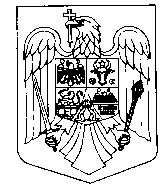 CAMERADEPUTAŢILORSENATULLEGEA SERVICIILOR PUBLICE DE TRANSPORT CĂLĂTORILEGEA SERVICIILOR PUBLICE DE TRANSPORT CĂLĂTORILEGEA SERVICIILOR PUBLICE DE TRANSPORT CĂLĂTORIPREŞEDINTELE CAMEREI DEPUTAŢILORPREŞEDINTELE SENATULUIVALERIU-ŞTEFAN ZGONEACĂLIN-CONSTANTIN-ANTON POPESCU-TĂRICEANU